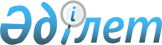 О внесении изменений и дополнений в приказ Генерального Прокурора 
Республики Казахстан от 19 сентября 2014 года № 89 "Об утверждении 
Правил приема и регистрации заявлений и сообщений об уголовных правонарушениях, а также ведения Единого реестра досудебных расследований"Приказ Генерального Прокурора Республики Казахстан от 10 августа 2015 года № 99. Зарегистрирован в Министерстве юстиции Республики Казахстан 23 сентября 2015 года № 12105

      В целях совершенствования порядка приема и регистрации сообщений и заявлений об уголовных правонарушениях, а также ведения Единого реестра досудебных расследований, руководствуясь подпунктом 4-1) статьи 11 Закона Республики Казахстан от 21 декабря 1995 года «О Прокуратуре», ПРИКАЗЫВАЮ:



      1. Внести в приказ Генерального Прокурора Республики Казахстан от 19 сентября 2014 года № 89 «Об утверждении Правил приема и регистрации заявлений и сообщений об уголовных правонарушениях, а также ведения Единого реестра досудебных расследований» (зарегистрированный в Реестре государственной регистрации нормативных правовых актов за № 9744, опубликованный 21 октября 2014 года в Информационно-правовой системе «Әділет») следующие изменения и дополнение:



      в Правилах приема и регистрации заявлений и сообщений об уголовных правонарушениях, а также ведения Единого реестра досудебных расследований, утвержденных указанным приказом:



      пункт 2 изложить в следующей редакции:

      «2. В настоящих Правилах используются следующие понятия:

      1) книга учета информации (далее - КУИ) – автоматизированная база данных, в которую вносится информация об уголовном правонарушении, включая поводы к началу досудебного расследования, перечисленные в части первой статьи 180 Уголовно-процессуального кодекса Республики Казахстан (далее – УПК РК);

      2) повторное заявление и сообщение – обращение по одному и тому же уголовному правонарушению более одного раза;

      3) информация об уголовном правонарушении – информация, по которой необходимо принять решение о возможности начала досудебного расследования, включая сообщения неустановленного лица, а также поводы к началу досудебного расследования, перечисленные в части первой статьи 180 УПК РК, заявление и сообщение, указанное в части 5 статьи 181 УПК РК;

      4) учет информации об уголовном правонарушении – фиксация в КУИ информации об уголовном правонарушении, включая поводы, указанные в подпункте 8) настоящего пункта, по форме К-1 «Учет в КУИ» (далее – форма К-1), согласно приложению 1 к настоящим Правилам, а также сведений о результатах его разрешения в соответствии с пунктами 12 и 14 настоящих Правил по форме К-2 «Решение по КУИ» (далее – форма К-2), согласно приложению 2 к настоящим Правилам;

      5) прием заявления, сообщения и информации об уголовном правонарушении – обязательное принятие поводов, перечисленных в части первой статьи 180 УПК, а также иной информации об уголовных правонарушениях должностными лицами органов уголовного преследования;

      6) единый реестр досудебных расследований (далее - ЕРДР) - автоматизированная база данных, в которую вносятся сведения о поводах к началу досудебного расследования, перечисленных в части первой статьи 180 УПК РК, принятых по ним процессуальных решениях, произведенных действиях, движении уголовного производства, заявителях и участниках уголовного процесса;

      7) регистрация заявления, сообщения об уголовном правонарушении –регистрация в ЕРДР поводов, указанных в подпункте 8) настоящего пункта;

      8) поводы к началу досудебного расследования – заявление, явка с повинной, сообщение, рапорт об уголовном правонарушении, перечисленные в части первой статьи 180 УПК, оформленные в соответствии с требованиями статей 181-184 УПК;

      9) управомоченное лицо – сотрудник дежурной части органа уголовного преследования, а также должностное лицо, ответственное за прием и учет информации об уголовных правонарушениях;

      10) уполномоченный орган – Комитет по правовой статистике и специальным учетам Генеральной прокуратуры Республики Казахстан и его территориальные органы;

      11) электронная цифровая подпись (далее - ЭЦП) – набор электронных цифровых символов, созданный средствами электронной цифровой подписи и подтверждающий достоверность электронного документа, его принадлежность и неизменность содержания;

      12) электронный информационный учетный документ (форма) – носитель правовой статистической информации, на основании которого формируются данные государственной правовой статистики и специальных учетов;

      13) лицо, пропавшее без вести (безвестно исчезнувшее лицо) – лицо, исчезнувшее внезапно, без каких-либо к тому причин, местонахождение которого неизвестно и в отношении него поступило заявление, сообщение о его розыске;

      14) лицо, утратившее связь с родственниками – лицо, в силу различных причин не поддерживающее каких-либо отношений с родственниками и не сообщающее сведений о своем месте нахождения, в отношении которого поступило заявление о розыске;

      15) анонимное обращение – обращение, по которому невозможно установить авторство, отсутствуют подпись, в том числе, электронная цифровая подпись, почтовый адрес заявителя;

      16) укрытое уголовное правонарушение – это уголовный проступок или преступление, по которому, несмотря на наличие поводов к началу досудебного расследования, предусмотренных статьей 180 УПК РК, не приняты меры к регистрации его в ЕРДР.»;



      пункт 3 исключить;



      пункты 4 и 5 изложить в следующей редакции:

      «4. Разграничение полномочий между сотрудниками и подразделениями органов уголовного преследования и организация их деятельности по приему и регистрации заявлений и сообщений об уголовных правонарушениях, а также ведению ЕРДР определяются правовыми актами руководителей правоохранительных и специальных органов.

      5. Должностные лица органов уголовного преследования принимают информацию о любом уголовном правонарушении. Дежурными частями прием осуществляется круглосуточно.

      Должностные лица, имеющие доступ к ЕРДР, после приема информации об уголовном правонарушении производят ее фиксацию в КУИ.

      При отсутствии доступа к ЕРДР должностное лицо, принявшее информацию об уголовном правонарушении, уведомляет с использованием средств связи управомоченное лицо, которое на основании полученного уведомления производит фиксацию в КУИ, о чем составляет рапорт по форме согласно приложению 3-1 к настоящим Правилам.

      Сведения, полученные в ходе оперативно-розыскной деятельности, после их проверки в соответствии с Законом Республики Казахстан от 15 сентября 1994 года «Об оперативно-розыскной деятельности», в том числе с применением специальных оперативных розыскных мероприятий, при установлении признаков уголовного правонарушения, подлежат регистрации в ЕРДР по рапорту должностного лица в соответствии с требованиями пункта 2) части 1 статьи 184 УПК.

      Анонимные обращения, в том числе сообщения неизвестных лиц, поступившие по каналам связи, фиксируются в КУИ и содержащиеся в нем сведения об уголовном правонарушении могут быть зарегистрированы в ЕРДР только в случае их подтверждения по рапорту должностного лица в соответствии с требованиями пункта 2) части 1 статьи 184 УПК.

      Выявленные органами уголовного преследования административные правонарушения и дисциплинарные проступки не подлежат фиксации в КУИ.»;



      пункты 5-1, 5-2 исключить;



      пункты 8, 9 изложить в следующей редакции:

      «8. Руководитель органа прокуратуры, ответственный начальник следственного отдела или органа дознания, в соответствии с компетенцией, установленной УПК РК, а также управомоченное должностное лицо обеспечивают незамедлительную передачу следователям, дознавателям, прокурорам, а также иным должностным лицам информации об уголовном правонарушении для исполнения требований пунктов 12-15 настоящих Правил и осуществления досудебного расследования.

      Информация об уголовном правонарушении, зафиксированная в КУИ, подлежит рассмотрению в течение 24 часов с принятием решений, предусмотренных настоящими Правилами.

      Зафиксированное в КУИ заявление о розыске лица, утратившего связь с родственниками, регистрации в ЕРДР не подлежит.

      9. Заявления о совершенном, готовящемся уголовном правонарушении при непосредственном обращении (личной явке) заявителя принимаются по форме, согласно приложению 5 к настоящим Правилам, дополнение к заявлению - по форме, согласно приложению 6 к настоящим Правилам.

      Принятие устного заявления оформляется протоколом о принятии устного заявления о совершенном или готовящемся уголовном правонарушении, по форме согласно приложению 7 к настоящим Правилам.

      Данное требование не распространяется на заявления, сообщения, поступившие посредством телекоммуникационных и электронных средств связи, а также почтовой связью и посредством ящиков для обращений. 

      В указанных случаях заполнение заявления по примерным образцам производится по прибытию сотрудника органа уголовного преследования непосредственно к заявителю, а в случаях нетерпящих отлагательства - после проведения неотложных следственных действий.»;



      пункты 12, 13, 13-1, 14, 14-1, 14-2 изложить в следующей редакции:

      «12. Поводы к началу досудебного расследования, указанные в пунктах 9-11 настоящих Правил, подлежат незамедлительной регистрации в ЕРДР следователями, дознавателями, прокурорами, управомоченным лицом, а также должностными лицами органов уголовного преследования, которым в соответствии с их компетенцией поручено досудебное расследование по данному факту. 

      13. При получении информации об уголовном правонарушении, за исключением поводов, указанных в пунктах 9-11 настоящих Правил, следователями, дознавателями и прокурорами, управомоченными лицами, а также иными должностными лицами, которым поручено рассмотрение данной информации, незамедлительно, но не позднее 24 часов, обеспечивается принятие заявления, сообщения об уголовном правонарушении с соблюдением требований пунктов 9, 10 настоящих Правил и их регистрация в ЕРДР в соответствии с пунктом 12 настоящих Правил.

      13-1. При установлении после фиксации информации об уголовном правонарушении в КУИ аналогичной информации об уголовном правонарушении, ранее зафиксированной в КУИ, она передается должностному лицу либо в орган для приобщения к первично зарегистрированному. 

      В случае, если по аналогичной информации об уголовном правонарушении, зафиксированной в КУИ, начато досудебное расследование, то она без регистрации в ЕРДР приобщается к материалам досудебного расследования.

      14. В случае если зафиксированная в КУИ информация об уголовном правонарушении не подпадает под поводы, перечисленные в части 1 статьи 180 УПК РК, то в срок, предусмотренный частью второй пункта 8 настоящих Правил, принимается одно из следующих решений:

      1) на основании рапорта должностного лица, с согласия руководителя органа уголовного преследования либо его заместителя оставляется без рассмотрения и хранится в номенклатурном деле (наряде) вместе с подтверждающими документами;

      2) в случаях, указанных в части 5 статьи 181 УПК РК, направляется в соответствующий уполномоченный государственный орган или должностному лицу, в случае возврата материалов по такой информации, они повторно фиксируются в КУИ с принятием решения;

      3) при наличии иных оснований направляется в уполномоченный орган (должностному лицу), в компетенцию которого входит рассмотрение вопросов о привлечении к административной ответственности;

      4) о направлении по территориальности или подведомственности, в случае если рассмотрение информации относится к компетенции другого органа уголовного преследования;

      5) о приобщении к КУИ или ЕРДР;

      6) при наличии иных оснований направляется в уполномоченный орган (должностному лицу), в компетенцию которого входит рассмотрение вопросов о привлечении к дисциплинарной ответственности;

      7) заявление юридического лица в отношении другого юридического лица, основанное на заключении сделок гражданско–правового характера без приложения документов и материалов, подтверждающих его доводы, подлежит возврату без регистрации в ЕРДР, для приведения в соответствие с требованиями части 3 статьи 181 УПК. 

      О принятом решении автору письменного обращения дается письменный ответ.

      14-1. Поступившее в орган уголовного преследования и зафиксированное в КУИ заявление, сообщение, содержащее сведения, по которым уголовное преследование осуществляется в частном порядке, подлежит направлению в соответствующий суд по подсудности без регистрации в ЕРДР, с приложением имеющихся материалов.

      В случае если потерпевший отказался от подачи жалобы о привлечении лица к уголовной ответственности, в силу положений части третьей статьи 179 УПК, должностным лицом принимается решение, предусмотренное подпунктом 1) пункта 14 настоящих Правил.

      14-2. В соответствии с частью 6 статьи 179 УПК РК производство неотложных следственных действий по заявлению, сообщению, содержащему сведения, по которым уголовное преследование осуществляется в частном порядке, а также по заявлению, сообщению, содержащему сведения о признаках административного правонарушения, не препятствует их направлению по подсудности либо в соответствующий уполномоченный государственный орган или должностному лицу, а также принятию решения, предусмотренного подпунктом 1) пункта 14 настоящих Правил.»; 



      пункт 16 изложить в следующей редакции: 

      «16. В случае отсутствия возможности непосредственной фиксации повода в ЕРДР должностное лицо, в соответствии с полномочиями, определяемыми в порядке, предусмотренном пунктом 4 настоящих Правил, уведомляет с использованием средств связи управомоченное лицо, которое на основании полученного уведомления о регистрации в ЕРДР составляет рапорт по форме, согласно приложению 9 к настоящим Правилам.

      По прибытию в орган уголовного преследования должностное лицо получает рапорт о регистрации досудебного расследования у управомоченного лица, осуществившего регистрацию повода, и вносит дополнительные сведения в ЕРДР в соответствии с настоящими Правилами.»;



      пункт 20, 21 изложить в следующей редакции:

      «20. Ведение ЕРДР заключается в заполнении должностным лицом, принявшим решение, соответствующих реквизитов электронных информационных учетных документов - форм (далее – форма) на каждое действие и решение по уголовному производству, подписываемых ЭЦП, в соответствии с Законом Республики Казахстан от 7 января 2003 года «Об электронном документе и электронной цифровой подписи», передаваемых в уполномоченный орган посредством Единой транспортной среды государственных органов.

      При вводе сведений производится полное описание уголовного правонарушения и оснований принятия последующего решения, за исключением случаев, предусмотренных пунктами 34 и 35 настоящих Правил.

      21. Регистрация информации об уголовном правонарушении производится путем заполнения формы Е-1 «Регистрация в ЕРДР» (далее – форма Е-1), согласно приложению 11 к настоящим Правилам, после сохранения которой уголовному производству автоматически присваивается регистрационный номер.»;



      дополнить пунктом 21-1 следующего содержания:

      «21-1. При выявлении укрытого уголовного правонарушения, должностное лицо принимает незамедлительные меры к его регистрации в ЕРДР путем заполнения формы Е-1, согласно приложению 11 к настоящим Правилам, с обязательной отметкой реквизитов 6, 6.1 и 6.2.

      Если уголовное правонарушение ранее не было зафиксировано в КУИ, либо выявлено прокурором, предварительно выставляются форма К-1, согласно приложению 1 к настоящим Правилам и форма К-2, согласно приложению 2 к настоящим Правилам. 

      Если уголовное правонарушение было укрыто путем необоснованного принятия решений, предусмотренных пунктом 14 настоящих Правил, производится корректировка сведений в форме К-2, согласно приложению 2 к настоящим Правилам. 

      Материалы необоснованно списанного незарегистрированного уголовного правонарушения изымаются из номенклатурного дела. 

      Об изъятии материалов укрытого уголовного правонарушения из номенклатурного дела, уполномоченное должностное лицо, совместно с представителем органа уголовного преследования составляют акт, один экземпляр которого хранится в номенклатурном деле. 

      В акте отражаются сведения о необходимости регистрации заявления или сообщения в ЕРДР, а после регистрации – номер и дата регистрации.

      Не является укрытым уголовное правонарушение, по которому досудебное расследование в последующем прекращено по основаниям, предусмотренным пунктами 1, 2, 5, 6, 7 и 8 части 1 статьи 35 УПК РК, или судом вынесен оправдательный приговор.»; 



      пункт 30 изложить в следующей редакции:

      «30. Не подлежат учету, как совершенные в общественных местах и на улицах:

      1) правонарушения, совершенные на объектах общественного назначения, в момент совершения правонарушения не выполняющих свои функции;

      2) правонарушения, совершенные на объектах с пропускным режимом, используемых коллективами трудящихся для работы, и охраняемых автостоянках; 

      3) правонарушения, совершенные в подсобных помещениях, гардеробах и служебных кабинетах организаций, учреждений, торговых и увеселительных заведений, в том числе, раздевалках спортивных залов учебных и иных заведений;

      4) правонарушения, совершенные в такси;

      5) правонарушения, совершенные на территории заброшенных зданий, вне зависимости от наличия ограждения, в подземных коммуникациях, на необустроенном участке местности - пустыре, побережье реки, за исключением набережных улиц и пляжа, участке автодороги без каких-либо объектов инфраструктуры;

      6) кражи из квартир и другие правонарушения, совершенные в жилых помещениях общежитий, гостиниц, домов отдыха, вагонов пассажирских поездов, находящихся на перегонах в случае отсутствия пассажиров, разъездах, в тупиках и парках отстоев;

      7) правонарушения, совершенные в местах общего пользования в коммунальных квартирах, чердаках, подвалах, лифтах, за исключением хулиганств;

      8) длящиеся правонарушения;

      9) дорожно-транспортные правонарушения.»;



      пункт 33 изложить в следующей редакции:

      «33. При поступлении из суда постановления о направлении дела по подследственности для решения вопроса о проведении досудебного расследования в связи установлением признаков уголовного правонарушения, преследуемого в публичном или частно-публичном порядке, прокурор регистрирует поступившие материалы в ЕРДР с одновременной проверкой наличия ранее произведенной регистрации данного факта в ЕРДР.

      При отсутствии регистрации досудебного расследования по этому же факту, принимаются меры для проведения досудебного расследования.

      При наличии регистрации в ЕРДР досудебного расследования по этому же факту, материалы приобщаются к ранее зарегистрированному досудебному расследованию в соответствии с пунктом 17 настоящих Правил.

      При наличии регистрации в ЕРДР досудебного расследования по этому же факту, которое ранее прекращено, решается вопрос об отмене ранее принятого процессуального решения.»;



      пункт 35-1 изложить в следующей редакции:

      «35-1. Поступившее заявление и сообщение о розыске безвестно исчезнувшего лица, подлежит незамедлительной регистрации в ЕРДР, при заполнении реквизита «квалификация преступления» проставляется кодировка «000», если отсутствуют обстоятельства, указывающие на признаки иного преступления.

      По факту обнаружения трупа без явных признаков смерти криминального характера, по которому начато досудебное расследование, до установления причины смерти при заполнении реквизита «квалификация преступления» проставляется кодировка «001», если отсутствуют обстоятельства, указывающие на признаки иного преступления.

      Если в ходе досудебного расследования по вышеуказанным фактам будут установлены признаки криминального характера, то квалификация преступления определяется должностным лицом, расследующим уголовное дело, путем отражения соответствующих реквизитов в форме Е-2 «Решение по ЕРДР», согласно приложению 12 к настоящим Правилам, исходя из квалификации уголовного правонарушения.»; 



      пункт 40 изложить в следующей редакции:

      «40. Сумма причиненного, возмещенного ущерба указывается отдельно по каждому уголовному правонарушению, при принятии решения о регистрации в ЕРДР, прерывании сроков досудебного расследования, а также прекращении либо направлении прокурору с обвинительным актом, протоколом о совершении уголовного проступка, либо процессуальным соглашением.»;



      пункты 42, 43 изложить в следующей редакции:

      «42. При установлении по заявлениям и сообщениям, зарегистрированным в ЕРДР, данных, указывающих на наличие дисциплинарного проступка, административного правонарушения, либо уголовного правонарушения, по которому уголовное преследование осуществляется в частном порядке, решения, предусмотренные частями 4 и 5 статьи 179 УПК РК, принимаются после принятия процессуального решения о прекращении досудебного расследования по основаниями, предусмотренным пунктом 2) части 1 статьи 35 УПК РК.

      При этом по делам частного обвинения заявителю разъясняется право на обращение в суд в порядке статьи 408 УПК. 

      43. На подпись прокурору передаются введенные в ЕРДР формы о продлении срока досудебного расследования и передаче зарегистрированного в ЕРДР заявления и сообщения по подследственности в порядке части 2 статьи 186 УПК РК. 

      Учет таких решений производится после подписания прокурором формы в течение пяти суток с момента фактического поступления уголовного дела к прокурору.»;



      пункт 45 изложить в следующей редакции:

      «45. Форма Л-2 «Форма на лицо, подозреваемое (обвиняемое) в совершении уголовного правонарушения», согласно приложению 13 к настоящим Правилам, заполняется в случаях признания лица подозреваемым в соответствии с частью 1 статьи 64 УПК РК, при принятии в отношении него процессуального решения, а также прекращения досудебного расследования по основаниям, предусмотренным пунктами 3),4),9)10),11),12) части 1 статьи 35, статьей 36 УПК РК.»;



      пункт 50 изложить в следующей редакции:

      «50. Разграничение полномочий на подписание форм прокурором, в том числе по решениям, согласованным прокурором, определяется Генеральным Прокурором в соответствии с частью 2 статьи 193 УПК РК.

      Результаты деятельности прокурора при осуществлении надзора за законностью досудебного расследования фиксируются путем заполнения формы Е-4 «Форма о деятельности прокурора при осуществлении надзора за законностью досудебного расследования», согласно приложению 15 к настоящим Правилам.»;



      пункт 52 изложить в следующей редакции:

      «52. Сведения об уничтожении наркотических средств заполняются на основании приговора (постановления) суда, постановления о прекращении уголовного дела или постановления об уничтожении НПП, согласованного с прокурором.

      Заполнение данных об уничтожении наркотических средств и иных вещественных доказательств, находящихся в суде, осуществляется сотрудником уполномоченного органа на основании сведений суда, а находящихся в органе уголовного преследования – должностным лицом, ответственным за хранение вещественных доказательств, на основании акта об уничтожении.»;



      пункты 57, 58 изложить в следующей редакции:

      «57. Сведения по остальным формам вводятся не позднее 24 часов с момента принятия решения, а при необходимости направления уголовного дела прокурору или в суд – после его фактического направления.

      58. В случае установления фактов несоответствия внесенной в ЕРДР информации материалам уголовного производства принимаются меры по устранению выявленных нарушений путем редактирования сведений в формах.

      Редактирование сведений в формах заключается в изменении ранее введенных в эту же форму данных, за исключением внесения корректировок в форму К-1, согласно приложению 1 к настоящим Правилам и форму К-2 согласно, приложению 2 к настоящим Правилам, реквизиты с 1 по 5 и сведения о заявителе в форме Е-1, согласно приложению 11 к настоящим Правилам, которые производятся пользователями самостоятельно.

      Редактирование внесенных в ЕРДР данных осуществляется на основании ходатайств инициаторов, направляемых непосредственно в уполномоченный орган с приложением подтверждающих процессуальных документов, а также по рапорту уполномоченного прокурора, согласованного с руководителем уполномоченного органа, о чем незамедлительно уведомляется орган, сведения которого были отредактированы.

      После редактирования данных по ходатайству надзирающего прокурора, указанные сведения в последующем по ходатайству органов уголовного преследования могут быть изменены только после согласования с прокурором.

      Реквизиты «Силы и средства, способствующие раскрытию уголовного правонарушения», введенные в отчетном периоде редактируются по ходатайству органа расследования без приложения подтверждающих документов в течение 24 часов с момента его поступления, а при поступлении ходатайства в последний день отчетного периода – в этот же день.»;



      пункт 68 изложить в следующей редакции:

      «68. Регистрационный номер досудебного расследования формируется по форме, согласно приложению 20 к настоящим Правилам.

      О возникшей нештатной ситуации, повлекшей отсутствие доступа к информационной системе, составляется акт о нештатной ситуации по форме, согласно приложению 21 к настоящим Правилам, в котором отражаются причины, длительность, количество и список принятых заявлений, сообщений об уголовных правонарушениях и начатых досудебных расследований, зарегистрированных в период отсутствия доступа к информационной системе.



      Должностным лицом, ответственным за регистрацию, при отсутствии доступа к информационной системе, заполняются бумажные формы, согласно приложениям 11-17 к настоящим Правилам и с актом о нештатной ситуации в течение 24 часов, сопроводительным письмом, предоставляется в уполномоченный орган для ввода сведений в информационную систему. 



      Сотрудником уполномоченного органа сведения, представленные на бумажных формах, в срок не позднее 24 часов с момента их поступления, вносятся в информационную систему с сохранением регистрационных номеров.



      Приложения 1, 3, 11, 12, 13, 15, 16, 17, 18, 20 изложить в редакции, согласно приложениям 1, 2, 3, 4, 5, 6, 7, 8, 9, 10 к настоящему приказу;



      дополнить приложением 21 согласно приложению 11 к настоящему приказу.



      2. Комитету по правовой статистике и специальным учетам Генеральной прокуратуры Республики Казахстан (далее – Комитет) обеспечить:



      1) государственную регистрацию настоящего приказа в Министерстве юстиции Республики Казахстан;



      2) официальное опубликование настоящего приказа в периодических печатных изданиях и в информационно-правовой системе нормативных правовых актов «Әділет» в течение десяти календарных дней после его государственной регистрации;



      3) размещение настоящего приказа на интернет-ресурсе Генеральной прокуратуры Республики Казахстан;



      4) направление настоящего приказа заинтересованным субъектам правовой статистики и специальных учетов, а также территориальным органам Комитета для исполнения.



      3. Контроль за исполнением настоящего приказа возложить на Председателя Комитета.



      4. Настоящий приказ вводится в действие со дня его первого официального опубликования.      Генеральный Прокурор

      Республики Казахстан                       А. Даулбаев

Приложение 1 к приказу  

Генерального Прокурора  

Республики Казахстан   

от 10 августа 2015 года № 99Приложение 1 к Правилам приема  

и регистрации заявлений и сообщений

об уголовных правонарушениях, а  

также ведения Единого реестра   

досудебных расследований                                                                      Форма      Форма                   К-1 Учет в КУИ

Приложение 2 к приказу  

Генерального Прокурора  

Республики Казахстан   

от 10 августа 2015 года № 99Приложение 4 к Правилам приема  

и регистрации заявлений и сообщений

об уголовных правонарушениях, а  

также ведения Единого реестра   

досудебных расследований                                                                      ФормаТалон-уведомление

Приложение 3 к приказу  

Генерального Прокурора  

Республики Казахстан   

от 10 августа 2015 года № 99Приложение 11 к Правилам приема  

и регистрации заявлений и сообщений

об уголовных правонарушениях, а  

также ведения Единого реестра   

досудебных расследований                                                                      ФормаФорма Е-1                               Регистрация в ЕРДР

Приложение 4 к приказу  

Генерального Прокурора  

Республики Казахстан   

от 10 августа 2015 года № 99Приложение 12 к Правилам приема  

и регистрации заявлений и сообщений

об уголовных правонарушениях, а  

также ведения Единого реестра   

досудебных расследований                                                                      ФормаФорма Е-2                        Решение по ЕРДР        Продолжение к решению по ЕРДР (сведения по оконченным)

Приложение 5 к приказу  

Генерального Прокурора  

Республики Казахстан   

от 10 августа 2015 года № 99Приложение 13 к Правилам приема  

и регистрации заявлений и сообщений

об уголовных правонарушениях, а  

также ведения Единого реестра   

досудебных расследований                                                                  ФормаФорма Л-2 Форма на лицо, подозреваемое (обвиняемое) в совершении преступления                  Задержание/избрание меры пресечения                        Приложение №2 (судебная)                              Окончание формы

Приложение 6 к приказу  

Генерального Прокурора  

Республики Казахстан   

от 10 августа 2015 года № 99Приложение 15 к Правилам приема  

и регистрации заявлений и сообщений

об уголовных правонарушениях, а  

также ведения Единого реестра   

досудебных расследований                                                                  Форма Форма Е-4      Форма о деятельности прокурора при осуществлении надзора

            за законностью досудебного расследования 

Приложение 7 к приказу  

Генерального Прокурора  

Республики Казахстан   

от 10 августа 2015 года № 99Приложение 16 к Правилам приема  

и регистрации заявлений и сообщений

об уголовных правонарушениях, а  

также ведения Единого реестра   

досудебных расследований                                                                    ФормаФорма Е-5       Форма учета изъятых и уничтоженных наркотических средств,

    психотропных или ядовитых веществ, прекурсоров (далее - НПП),

  площадей произрастания растений, содержащих наркотические вещества

             и иных вещественных доказательств по делуДата регистрации ___________________________Лицо, осуществляющее уголовное преследование

_______________________________________________________________Дата корректировки _______________

Приложение 8 к приказу  

Генерального Прокурора  

Республики Казахстан   

от 10 августа 2015 года № 99Приложение 17 к Правилам приема  

и регистрации заявлений и сообщений

об уголовных правонарушениях, а  

также ведения Единого реестра   

досудебных расследований                                                                  ФормаФорма Л-1            Форма на пострадавшее (потерпевшее) лицо

Приложение 9 к приказу  

Генерального Прокурора  

Республики Казахстан   

от 10 августа 2015 года № 99Приложение 10 к Правилам приема  

и регистрации заявлений и сообщений

об уголовных правонарушениях, а  

также ведения Единого реестра   

досудебных расследований                                                                  ФормаФорма Л-3       Форма на лицо, в отношении которого вынесены судебные акты

              (заполняется на каждое лицо отдельно)Дата ввода информационно-учетного документа:

«_____»_____________________20____годаДата корректировки «____» ______________20 ____года

Приложение 10 к приказу  

Генерального Прокурора  

Республики Казахстан   

от 10 августа 2015 года № 99Приложение 20 к Правилам приема  

и регистрации заявлений и сообщений

об уголовных правонарушениях, а  

также ведения Единого реестра   

досудебных расследований            Примечание:

      1) первая пара цифр обозначает год регистрации;

      2) цифры с 3 по 8 обозначают код органа уголовного

преследования зарегистрировавшего материал (код органа используется

без первых двух цифр 19, используются цифры с 3 по 8). Номера

уголовного дела (цифры с 3 по 8) должны соответствовать цифрам кода

органа (с 3 по 8), зарегистрировавшего уголовное дело.

      3) цифра 9 - код вида материала, согласно следующему перечню:

      0 – регистрация заявления, сообщения в КУИ;

      1 – регистрация заявления, сообщения в ЕРДР;

      2 – регистрация досудебного расследования в бумажном журнале в

случае отсутствия доступа к информационной системе;

      4 – розыскное дело;

      5 – талон уведомление к КУИ;

      6 – фиксация заявления, сообщения в бумажном журнале в случае

отсутствия доступа к информационной системе

Приложение 11 к приказу  

Генерального Прокурора  

Республики Казахстан   

от 10 августа 2015 года № 99Приложение 21 к Правилам приема  

и регистрации заявлений и сообщений

об уголовных правонарушениях, а  

также ведения Единого реестра   

досудебных расследований                                    АКТ

                   о нештатной ситуации город (населенный пункт)                 _____ «__» _______ 20__ годаМы, нижеподписавшиеся ____________________________________

             (должность, место работы, фамилия, инициалы)___________________________________________________________________

__________________________________________________________________,составили настоящий акт о том, что в период с __ часов ___минут «__»

_____ 20__года до ___ часов ___ минут «__» _____ 20 __ года в

______________________________________________________________

      (наименование органа уголовного преследования)

зафиксирована нештатная ситуация, связанная со сбоем канала связи

между/с __________________________________________________________,

(наименование органа, область, город)

повлекшая _________________ работы информационной системы ЕРДР.

         (указать какие сбои)

      В ходе обследования обнаружено, что сбои/длительные сбои от

нескольких часов до нескольких суток (зафиксировано/не зафиксировано)

по причине

__________________________________________________________________

                 (указать причину сбоя)

Приняты следующие меры по устранению сбоя канала связи:

__________________________________________________________________

__________________________________________________________________

                  (указать какие меры приняты)

Сбой канала связи произошел по причинам: _________________________

__________________________________________________________________

        (указать из-за чего образовалась проблема)      Работа канала связи восстановлена в ___ часов ___ минут,

информационная система «ЕРДР» функционирует в штатном режиме._____________________________________

(должность, фамилия, инициалы сотрудника

органа уголовного преследования)______________________________________

(должность, фамилия, инициалы сотрудника

обслуживающей организации)_________________________________________________

(должность, фамилия, инициалы сотрудника

уполномоченного органа )
					© 2012. РГП на ПХВ «Институт законодательства и правовой информации Республики Казахстан» Министерства юстиции Республики Казахстан
				1. Номер КУИ _________________________ Дата и время приема____________________________

2. Орган регистрации _________________________________________________________________

3. Район (гарнизон, на транспорте) совершения ________________________________________

3.1 Номер войсковой части ____________________________________________________________

4. Номер талона ____________________________ Дата талона _____________________________

5. Описание события Сведения о заявителе6. Вид сообщения: письменное заявление физического лица (01), устное заявление физического лица (02), сообщение должностного лица органа/организации (03), явка с повинной (04), сообщения в средствах массовой информации (06), рапорт должностного лица (07), сообщение Центра оперативного управления (далее – ЦОУ) (08), заявление неустановленного лица (09), инициативный рапорт должностного лица (выявлено сотрудником в ходе ОРД) (10).

7. Бизнес - идентификационный номер (БИН) ____________________________________________

7.1.Название организации _____________________________________________________________

8. Название ЦОУ ______________________________________________________________________

8.1. Номер учета ЦОУ _________________ Дата-время приема ЦОУ__________________________

8.2. Должность сотрудника ЦОУ______________

8.3. Фамилия сотрудника ЦОУ _______________

9. Индивидуальный идентификационный номер ___________________________________

9.1. Фамилия                     9.2 Имя              9.3 Отчество (при его наличии)

__________________________ _________________________ _________________________________

9.4. Дата рождения _______________

10.Адрес

   Республика___________________ Область _____________________

   Район________________________ Населенный пункт____________________

   Улица________________________ Дом__ Корпус __Квартира____

11. Телефон_____________ Мобильный телефон_______________ e-mail __________

______________________________________________________________________________________

12. Заявление, сообщение, поступившее по территориальности (подведомственности)

12.1. Орган уголовного преследования, откуда поступило заявление, сообщение:

_____________________________________________________________________________________

12.2. Исходящий номер _______________________ «______»______________________20___ года

12.3. Номер регистрации в КУИ _______________ «______»______________________20 ___года

Дополнительная информация

______________________________________________________________________________________13. Примечание___________________________________________________________________________________________14. Должностное лицо (кому поручено)ТАЛОН-ХАБАРЛАМА

(түбіртек)

ТАЛОН-УВЕДОМЛЕНИЕ

(корешок) /___/___/___/___/___/___/___/___/

(карточканың саны\номер карточки)

Өтініш \заявление, хабарлама\сообщение

__________________________________

(өтініш берушінің аты-жөні

\фамилия, инициалы заявителя)

__________________________________

(мекеме атауы \ наименование организации)

қабылданды\принято.

Өтініш, хабарламаның қысқаша мазмұны\краткое содержание заявлений, сообщений

________________________________________

________________________________________

________________________________________

Ақпаратты есепке алу кітабындағы/Сотқа дейінгі тергеп-тексерудің бірыңғай тізілімінде тіркеу жазбасының нөмірі мен күні\номер и дата

регистрационной записи в Книге учета информации/Едином реестре досудебных расследований ____«____»_________20_____жыл\года

Өтінішті, хабарламаны қабылдаған

қызметкердің лауазымы, аты-жөні, қолы \должность, фамилия, инициалы, подпись сотрудника, принявшего заявление, сообщение

__________________________________

__________________________________

__________________________________

______________

(қолы\подпись)

Талон-хабарламаны қабылдаушының қолы \подпись получившего талон-уведомление

_________«___» cағат \часов «___» минут

«____»_________________20___жылы\года

Интернет желісінің мекен жайы:

http:\\service.pravstat.kz 

Адрес интернет ресурса:

http:\\service.pravstat.kz

SMS бойынша хабарласу 1012 телефон

нөмірі арқылы 

1012 номер телефона SMS сообщения

Телефон бойынша 8 800-080-7777

нөмірі арқылы

Со стационарного телефона по

номеру 8 800-080-7777

Ұялы телефон бойынша 1414 нөмірі

арқылы

С мобильного телефона по номеру

1414

Өтінішті қабылдаған қылмыстық ізге

түсу органының телефон нөмірі ___________________

Номер телефона органа уголовного

преследования,

принявшего заявления: ____________ТАЛОН-ХАБАРЛАМА

(жыртылмалы талон)

ТАЛОН-УВЕДОМЛЕНИЕ

(отрывной талон) /__/___/___/___/___/___/___/___/

(карточканың саны\номер

карточки)

Өтініш \ заявление, хабарлама\сообщение

____________________________________________

(өтініш берушінің аты-жөні \

фамилия, инициалы заявителя)

____________________________________________

(мекеме атауы \ наименованиеорганизации)

қабылданды \принято.

Қабылдаған\принял____________________________

(лауазымы, аты-жөні\ должность,

фамилия и инициалы)

____________________________________________

____________________________________________

____________________________________________

(орган атауы, мекенжайы және

қызметтік телефоны \

наименование органа, адрес и

служебный телефон)

________________________________

Ескерту \примечание:

Өтініш, хабарлама бойынша шешім

Қылмыстық-процессуалдық заңында

белгіленген мерзімде

қабылданатын болады \ решение по

заявлению, сообщению будет

принято в сроки, установленные

Уголовно-процессуальным законом

«___»______________20____жылы\ года

________________________

(қолы \ подпись)

Интернет желісінің мекен жайы:

http:\\service.pravstat.kz 

Адрес интернет ресурса:

http:\\service.pravstat.kz

SMS бойынша хабарласу 1012

телефон нөмірі арқылы

1012 номер телефона SMS

сообщения

Телефон бойынша 8 800-080-7777

нөмірі арқылы

Со стационарного телефона по

номеру 8 800-080-7777

Ұялы телефон бойынша 1414 нөмірі

арқылы

С мобильного телефона по номеру

1414

Өтінішті қабылдаған қылмыстық

ізге түсу органының

телефон нөмірі _________________

Номер телефона органа уголовного

преследования,

принявшего заявления: _________1. Номер ЕРДР______________________________

Дата-время регистрации ____________________________

Дата и время проведения неотложных следственных действий _______________________________

2. Орган регистрации ___________________________________________________________________

3. Район (гарнизон, на транспорте) совершения __________________________________________

3.1. Номер войсковой части _____________________________________________________________

4. Номер КУИ______________________________ дата КУИ «____»___________________

5. Выделен из ЕРДР №______________________

В отношении: в отношении уголовного правонарушения (преступления) в порядке части 3 статьи 44 УПК РК (01) в отношении лица в порядке части 1 статьи 44 УПК РК (02)

_______________________________________________________________________________________

6. Укрыто путем: не регистрации (01), необоснованного оставления без рассмотрения и хранения в номенклатурном деле (наряде) (02), необоснованного направления в уполномоченный государственный орган или должностному лицу в соответствии с частью 5 статьи 181 УПК РК (03), необоснованное направление в уполномоченный орган, в компетенцию которого входит рассмотрение данного вопроса (04), необоснованного приобщения (05), необоснованного направления в суд по делам частного обвинения (06), путем передачи по подследственности (территориальности) без фактической передачи (07), не выделения в отдельное производство материала, имеющего признаки другого уголовного правонарушения (08), необоснованного привлечения к административной ответственности при наличии признаков уголовного правонарушения (09).

6.1. Укрытое от учета уголовное правонарушение выявлено: сотрудником Управления Комитета по правовой статистике и специальным учетам (1), прокурором (2), судом (3), ведомственным путем (4)

6.2. Орган, укрывший уголовное правонарушение (преступление) ___________________________

________________________________________________________________________________________

________________________________________________________________________________________

7. Выявлено в результате совместной работы: специальным прокурором (01), Комитетом национальной безопасности (далее – КНБ) (02), Пограничной службой КНБ (03), КНБ, уполномоченным органом в сфере внешней разведки (04), Министерством внутренних дел (далее-МВД) (05), Комитетом государственных доходов Министерства финансов (далее - КГД МФ) (06), Агентством по делам государственной службы и противодействию коррупции (далее - АДГСПК) (07), Службой государственной охраны (далее – СГО) (08).

8. Зарегистрировано по результатам: проверки по линии надзора за законностью в социально-экономической сфере (01), проверок, проведенных государственным органом, в отношении своего сотрудника (02).

9. Дата совершения__________________ время совершения ____________________

9.1. Описание преступления/проступка10. Квалификация уголовного правонарушения (преступления) _________ ____________ УК РК по статье 11 УК РК: не определена (0), небольшой тяжести (1), средней тяжести (2), тяжкие (3), особо тяжкие (4).

по статье 24 УК РК: приготовление (1), покушение (2).

10.1 Квалификация преступления _________________________ по УК РК от 16 июля 1997 года

10.2. Зарегистрировано в отношении сотрудника правоохранительного и специального органа: МВД (013), Комитета уголовно-исполнительной системы МВД (009), Комитета по чрезвычайным ситуациям МВД (019), Национальной гвардии МВД (020), военно-следственного управления МВД РК (031), службы экономических расследований КГД МФ (016), Департамента досудебных расследований АДГСПК (015), КНБ (017), Пограничной службы КНБ (022), СГО (023), Службы внешней разведки «Сырбар» (038); прокурора (011); Сведения о заявителе20. Вид заявления: письменное заявление физического лица (01), устное заявление физического лица (02), сообщение должностного лица органа/организации (03), явка с повинной (04), явка с повинной, поданная в устной форме (05), сообщения в средствах массовой информации (06), рапорт должностного лица (07).

21. Бизнес идентификационный номер (БИН)____________________________________

21.1 Название организации___________________

22. Индивидуальный идентификационный номер (ИИН) ___________________________________

22.1 Фамилия                          13.2 Имя           13.3 Отчество (при его наличии)

_______________________________ ________________________  ____________________________

23. Дата рождения ________________

24. Гражданство: гражданин Республики Казахстан (1), гражданин государства-участника Содружества Независимых Государств (2), лицо без гражданства (3), иностранец (4), оралман (5), гражданство иностранца (по справочнику)

_____________________________________________________________

25. Документ, удостоверяющий личность: паспорт гражданина Республики Казахстан (01), удостоверение личности гражданина Республики Казахстан (02), вид на жительство иностранца в Республике Казахстан (03), удостоверение лица без гражданства (04), дипломатический паспорт Республики Казахстан (05), служебный паспорт Республики Казахстан (6), удостоверение беженца (07), удостоверение личности моряка (08), заграничный паспорт (09), водительское удостоверение(10), свидетельство на возвращение (11), свидетельство о рождении лица, не достигшего возраста для получения удостоверения личности(12), актовая запись о рождении (13), военный билет (14), иной документ (15):

№ документа _____________ дата выдачи_________________

Кем выдан документ___________________________________

________________________________________________________________________________________

26. Адрес:

   Республика___________________   область _____________________

   район________________________   населенный пункт____________________

   улица________________________

   дом__ корпус __квартира____

27. Телефон_____________ мобильный телефон_______________ e-mail _________Сведения о правонарушении28. Преступление совершено: в республиканском центре (01), в областном центре (02), в районном центре (03), в городе (04), в военном городке (05), в поселке, ауле (06), в исправительной колонии (07), в воспитательной колонии (08), в лечебно-профилактическом учреждении (09), на территории воинской части (10), в следственном изоляторе (11), в изоляторе временного содержания (12), колонии - поселении (13), в других местах (15), на государственной границе (16), на территории нескольких государств (17).29. Место совершения: улица (площадь) (001), рынок (002), вокзал железнодорожный (003), вокзал морской (речной) (004), автовокзал (005), аэровокзал (006), метрополитен (059), не огороженный двор дома (за исключением частных) (007), парк (сквер) (008), пляж (009), аэропорт (010), перрон (011), водоем (013), лес, лесопосадка (014), берег реки (019), прочие уличные места (012), пустырь, овраг (015), пастбище (079), автостоянка (016), автозаправочная станция (АЗС) (017), частный двор, в том числе, огороженный (018), тепловые трассы (020), канализационные колодцы (073), кладбище (074);производственные помещения (075), промышленные помещения (076), квартира (021), дом (022), подъезд жилого дома (023), лифтовой отсек (024), чердак (025), подвал (026), гостиница (027), общежитие (028), медучреждение (029), дом отдыха (санаторий) (030), дача (031), казарма (032), подсобное помещение жилых домов (033), хранилище (034), вагон (035), контейнер (036), гараж (037), детский сад (ясли) (038), сарай (039), гардероб (041), склад (043), учебное заведение (044), ночной клуб (046), ломбард (048), объект игорного бизнеса (049), тамбур вагона пассажирского поезда (050), служебные кабинеты (077), подсобные помещения кухни (078),строящиеся или заброшенные здания (080), подземные коммуникации (090), дом культуры (060), другие помещения (045)магазин частный (053), военно-торговое учреждение (054), магазин комиссионный (055), буфет (056), киоск (057), кафе (ресторан) (058), банк межгосударственный (061), банк государственный (062), банк акционерный (063), банк с иностранным участием (064), банк частный (065), акционерное общество (067), дочерний акционерный банк (069), кассы предприятий и учреждений (071), обменный пункт (072), офис (081), база (082), аптека (083), отделение связи (084), музей (085), выставочный зал (086), места отправления религиозного культа (087), театр, кинотеатр (088), высшее учебное заведение (089), общественный транспорт (091),транспорт железнодорожный (092), транспорт воздушный (093),транспорт морской, речной (094), транспорт электрический (095), транспорт автомобильный (096), транспорт личный (097), транспорт другой механизированный (098), автострада (трасса) (099), другое место (100)29.1 Общественное место: общественное место (1), общественное место в период его не функционирования (2).30.Охрана объекта: государственная (1), частная (2), специальная (3), отсутствует (4), ведомственная (5), вневедомственная (6).31. Место совершения: Республика, область, район, населенный пункт, улица, дом, корпус, квартира32. Предмет посягательства: драгоценные металлы и изделия (001),

из них: золото (002), серебро (003), платина (004), ювелирные изделия (005), драгоценные камни (006), друге драгоценные камни и металлы (007);цветной и черный металл (008):

из них: с линии электропередач (009), металл черный (010), металл редкоземельный (011), металл ртуть (012), кабель (телевизионный, телефонный) (013);природные ресурсы (014):

из них: нефть (015), нефтепродукты (016), горюче-смазочные материалы (ГСМ) (017), бензин (018), уголь (019), природный газ (020), лес и лесопродукты (021), ценные породы рыб (022), редкие животные и птицы (023), радиоактивные материалы (024);культурные ценности (025):

из них: художественные, исторические ценности (026), антиквариат (027), произведения искусства (028);документы (029):

из них: паспорт (030), удостоверение личности (031), служебное удостоверение (032), документы на недвижимость, в том числе, дом, квартиру (033), документы на земельный участок (034), документы другие (035);телевидеоаппаратура и другое (036):

из них: техника вычислительная (компьютерная) (037), телевидеоаппаратура (038), радиоаппаратура (039), техника другая (040), сотовые телефоны (041), средства связи (042), медицинская техника (097);транспортные средства (043):

из них: транспортные средства грузовые (044), автомобили (045), мотоциклы (046), мопеды (047), велосипеды (048), другие транспортные средства (049);продовольственные и другие товары (050):

из них: зерно (051), сельскохозяйственные продукты (052), мясопродукты (053), рыбопродукты (054), спиртные продукты (055), табачные изделия (056);промышленные товары (057):

из них: строительные материалы (058), автозапчасти (059), скаты (колеса) (060);домашняя птица, скот (061):

из них: мелкий домашний скот (козы, овцы) (062), крупный скот (лошади, коровы) (063), домашняя птица (064);медикаменты (065):

из них: наркотические средства (066), сильно действующие лекарственные средства (067);грузы (068):

из них: грузы на железнодорожном транспорте (069), грузы на водном транспорте (070), грузы на воздушном транспорте (071), грузы на автомобильном транспорте (096);одежда (072), меха (073), головные уборы (074), сумка (портфель) (075), одежда, обувь (076), вещи у пассажиров (077), носильные вещи (078), барсетка (079);оружие (080):

из них: огнестрельное оружие (081), травматическое, пневматическое оружие (082), боеприпасы (083), взрывчатые вещества (084);деньги, денежные средства (085):

из них: валюта (086), ценные бумаги (087), налоги и обязательные платежи (088);имущество воинских частей и учреждений (089): 

из них: боевая техника (090);иные (091):

из них: пути сообщений (092), электроэнергия (093), объект интеллектуальной собственности (094), органы и ткани человека (095).32.1 Собственность предмета посягательства: государственная (01), коллективная (02), кооперативная (03), акционерная (04), общественной организации (05), совместная с иностранным участием (06), иностранной фирмы (07), частная (08), личная (09).33. Дополнительные отметки по квалификации: самоубийство (суицид) (01), попытка самоубийства (02), неопознанный труп (03), труп без признаков насильственной смерти (04), регистрация без вести пропавших (05), отравление некачественной продукцией (06), медикаментозное отравление (07), алкогольное отравление (08), несчастный случай (09), карманная кража (10), пожар (11);контрабанда: наркотических веществ, прекурсоров, ядовитых веществ (12), радиоактивных веществ (отходов) или ядерных материалов (13), взрывчатых веществ, вооружения, военной техники, оружия, боеприпасов(14), материалов оборудования или компонентов, которые могут использоваться для создания оружия массового поражения (15); уголовное правонарушение зарегистрировано, как экономическое (16).

33.1 Дополнительные сведения: катастрофа (01), связано с боевой техникой (02), связано со специальной техникой (03), неосторожное обращение с оружием (04), неосторожное обращение со взрывчатыми веществами (05), поражение электрическим током (06), воздействие низких температур (07), с ограничением в распоряжении (08), связанное с наркотиками (09), по заказу (12), с применением насилия (13), в целях сбыта либо сбыт наркотических средств (14), связано с нарушением конституционных прав граждан (15),связано с разжиганием социальной вражды (20), связано с разжиганием национальной вражды (21), связано с разжиганием родовой вражды (22), связано с разжиганием расовой вражды (23), связано с разжиганием религиозной вражды (24), нарушавшее общественный порядок (25), подпольный цех (26), изготовление и (или) реализация неучтенной продукции (27), подпольное казино (28), подпольное онлайн-казино (29), зал игровых автоматов (30), мини-нефтеперерабатывающие заводы (НПЗ) (31), нефтетерминал (32), ввоз из-за границы (33).33.2 Преступление выявлено: с использованием аналитических данных (01), с использованием служебной розыскной собаки (02),33.3. В сфере экономики: реализация государственных, отраслевых и других программ, финансируемых институтами развития и национальными компаниями (01), квазигосударственный сектор (02), расходование бюджетных средств, выделенных из Национального фонда Республики Казахстан (03), бюджетная сфера (04), государственный закуп (05), государственный материальный резерв (06), незаконный возврат налога на добавленную стоимость (НДС) (07), агропромышленный комплекс (08), сельскохозяйственная продукция (09), производство и переработка рыбы (10), здравоохранение (11), строительство (12), строительство жилья по государственной программе (13), долевое строительство (14), социальное обеспечение (15), образование (16), культура (17), пенсионная система (18), страхование (19), налогообложение (20), земельные отношения (21), экология (22), прочие объекты государственного сектора (23), финансово-кредитная система (24), банк второго уровня (25), филиалы банков второго уровня (26), микрокредитная организация (27), ломбарды (28), биржевая система (29), промышленность (30), энергетика (31), топливный комплекс (32), добыча, переработка и реализация нефти и нефтепродуктов (33), металлургия (34), недропользование (35), сырье (36), добыча и переработка драгоценных металлов и камней (37), средства массовой информации (38), связь (39), военные объекты (40), производство товаров (41), производство лекарств (42), услуги (43), торговля (44), незаконный оборот алкогольной продукции (45), игорный бизнес (46), производство контрафактной продукции (47), высокие технологии (48), производство строительных материалов (49), транспорт и коммуникации (50), товары народного потребления (51), бытовое обслуживание (52), жилищно-коммунальное хозяйство (53), малый бизнес (54), средний бизнес (55), крупный бизнес (56), средства иностранных инвестиций (57), общественный фонд (58), ассоциация (союз) (59), религиозные объединения (60), строительство автомобильных дорог (61), иные (62).34. Совершено путем: захвата детей (01), захвата взрослых (02), свободного доступа (03), насильственным путем (04), подбора ключа (05), взлома двери (06), обмана (07), подкупа (08), угона (09), проруба вагона, контейнера (10), срыва пломбы (11), проникновения через форточку (12), пролома (13), разбития (14), отжима (15), рывка (16), через балкон (17), взлома сейфа (18), угрозы применения оружия (19), поджога (20), с использованием интернета (27), с использованием телефонного мошенничества (28), перебития номеров агрегатов (двигателей) автомобилей (29), перемещения (30), пересечения (31);

кражи: разукомплектования транспортного средства (34), кражи: из сумок (35);34.1 Совершено с применением: оружия: в том числе холодного (01); электрического (02); пневматического (03); метательного (04); огнестрельного (05): в том числе нарезного (06), гладкоствольного (07), огнестрельного бесствольного (08), газового (09): в том числе с возможностью стрельбы патронами травматического действия (10), огнестрельного оружия кустарного производства (11); незарегистрированного оружия (12); гражданского зарегистрированного оружия (13); служебного зарегистрированного оружия (14); боевого ручного стрелкового оружия (15); боеприпасов (16); взрывных устройств (17): в том числе мин (18), гранат (19), самодельных взрывных устройств (20); взрывчатых веществ (21): в том числе промышленных (22), самодельных (23); орудия взлома (24); технических средств (25); транспорта (26); химических средств (27): в том числе отравляющих (28), психотропных веществ (29); компьютерной техники (30); программного средства (31); магнитных носителей (32); фиктивных кредитовых авизо (33); других приспособленных предметов (34); инструментов (35); маскировочных средств (36); документов (37); газорезки (38). 35. Сумма причиненного ущерба: __________________________________ тенгеУщерб государству: __________________________________ тенгеУщерб юридическим лицам: __________________________________ тенгеУщерб физическим лицам: ___________________________________ тенге36. Примечание37. Должностное лицо ________________________________________________________________________________________38. Наименование прокуратуры, в которую направлено уведомление_______________________________________________________________________Дата регистрации _________________________ Дата корректировки__________________________ Вид учета: учесть (1), снято в связи с повторной регистрацией в ЕРДР (2),снято в связи с оправданием либо прекращением судом по реабилитирующим основаниям (3).

Номер ЕРДР повторной регистрации _______________________________________________________1. Номер ЕРДР___________________2. Наименование органа расследования___________________________________________

3. Форма досудебного расследования: следствие (01), дознание (02), следствие в порядке части 3 статьи 189 УПК РК (03), следствие в порядке части 5 статьи 189 УПК РК (04), дознание в порядке части 4 статьи 189 УПК РК (05), протокольная форма (08), дознание в порядке пункта 3) части 3 статьи 528 УПК РК (09), следствие в порядке пункта 3) части 3 статьи 528 УПК РК (10), дознание в порядке пункта 3) части 6 статьи 529 УПК РК (11), следствие в порядке пункта 3) части 6 статьи 529 УПК РК (12).4. Решение по ЕРДР: 

передано для принятия решения в административном порядке (0010)

передано для принятия решения в дисциплинарном порядке (0020)

передано в суд для рассмотрения заявления в частном порядке (0030)

передано в порядке пункта 1) части 1 статьи 186 УПК РК (0040)

передано в порядке пункта 2) части 1 статьи 186 УПК РК (0050)

передано в порядке части 1 статьи 186 УПК РК за пределы Республики Казахстан (0070)

передано в порядке части 2 статьи 188 УПК РК (0090)

переквалифицировано (0080)поручено: расследование группе следователей - статья 194 УПК РК (1000)

принятие к своему производству после регистрации в ЕРДР (2000)назначено дознание по делам протокольной формы части 4 статьи 189 УПК РК (2010)

назначено предварительное следствие по делам дознания части 5 статьи 189 УПК РК (2020)

соединение: в порядке статьи 43 УПК (2030)

соединение: в порядке статьи 43 УПК (в связи с повторной регистрацией в ЕРДР) (2031)

выделение из ранее соединенного: в порядке статьи 44 УПК (2040)

продление срока расследования: в порядке статьи 192 УПК РК (2050)

передано на ознакомление потерпевшему (2060)

передано на ознакомление подозреваемому/защитнику (2061)

передано по жалобе в прокуратуру (2062)

передано по жалобе в суд (2063)принято к своему производству после передачи принятого к производству в порядке статьи 186 УПК РК (2100), принято к своему производству после передачи в порядке части 2 статьи 188 УПК РК (2124), принято к своему производству после изменения подследственности прокурором по пункту 13 части 1 статьи 193 УПК РК (2101), принято к своему производству после возвращения без принятия к своему производству передаваемого в порядке статьи 186, части 2 статьи 188 УПК РК (2102), принято к производству после возвращения на доследование прокурором по пункту 3) части 1 статьи 302 УПК РК (2104), принято к производству после возвращения прокурором для производства предварительного следствия в порядке пункта 2) части 7 190 УПК РК (2105), принятие к производству после возвращения на доследование прокурором в порядке пункта 2) части 5 статьи 518 УПК РК (2106), принято к производству после отмены постановления о прекращении прокурором, часть 10 статьи 193 УПК РК, судом, пункт 1) части 8 статьи 106 УПК РК) (2107), возобновление прерванных сроков досудебного производства (2108), принято дело для проведения следственных и иных процессуальных действий в порядке части 1 статьи 617 УПК РК (после подписания процессуального соглашения) (2109), принято дело после возвращения прокурором с отказом в удовлетворении ходатайства о процессуальном соглашении (2110), принято дело возвращенное судом в порядке пункта 2) части 1 статьи 623 УПК РК для производства расследования (2111), принято дело возвращенное судом в порядке части 3 статьи 623 УПК РК для производства расследования (2112), принято дело возвращенное судом в порядке пункта 3) части 6 статьи 529 УПК РК для производства дознания (2113), принято возвращенное судом постановление о применении мер медицинского характера в порядке части 5 статьи 521 УПК РК для расследования в общем порядке (2114), принятие возвращенного судом постановления о применении мер медицинского характера в порядке части 1 статьи 524 УПК РК для расследования в общем порядке (2115), принятие материалов направленных судом в порядке части 4 статьи 502 УПК РК (2116), принятие уголовного дела направленного судом в порядке части 4 статьи 394 УПК РК (2117), принятие после возвращения судом в порядке статьи 323 УПК РК дел расследованных в порядке УДР или в порядке процессуального соглашения (2118), принято к производству после возвращения прокурором для производства дознания в порядке пункта 2) части 7 статьи 190 УПК РК (2119), принято дело возвращенное судом в порядке пункта 3 части 6 статьи 529 УПК РК для производства предварительного следствия (2120), принято дело возвращенное прокурором в порядке пункта 3) части 3 статьи 528 УПК РК для производства предварительного следствия (2121), принято дело возвращенное прокурором в порядке пункта 3) части 3 статьи 528 УПК РК для производства дознания (2122), принято дело возвращенное судом в порядке пункта 3) части 1 статьи 623 УПК РК для производства расследования (2123).прерывание срока по пункту) 1 части 7 статьи 45 УПК РК (3010), прерывание срока по пункту 2) части 7 статьи 45 УПК РК (3020),

прерывание срока по пункту 3) части 7 статьи 45 УПК РК (3030), прерывание срока по пункту 4) части 7 статьи 45 УПК РК (3040), 

прерывание срока по пункту 5) части 7 статьи 45 УПК РК (3050), прерывание срока по пункту 6) части 7 статьи 45 УПК РК (3060), 

прерывание срока по пункту 7) части 7 статьи 45 УПК РК (3070)прекращено по пункту 1) части 1 статьи 35 УПК РК (4010), прекращено по пункту 3) части 1 статьи 35 УПК РК (4020), 

прекращено по пункту 3) части 1 статьи 35 УПК РК (4030), прекращено по пункту 4) части 1 статьи 35 УПК РК (4040), 

прекращено по пункту 5) части 1 статьи 35 УПК РК (4050), прекращено по пункту 6) части 1 статьи 35 УПК РК (4060), 

прекращено по пункту 7) части 1 статьи 35 УПК РК (4070), прекращено по пункту 8) части 1 статьи 35 УПК РК (4080), 

прекращено по пункту 9) части 1 статьи 35 УПК РК (4090), прекращено по пункту 10) части 1 статьи 35 УПК РК (4100), 

прекращено по пункту 11) части 1 статьи 35 УПК РК (4110), прекращено по пункту 12) части 1 статьи 35 УПК РК - статье 65 УК РК (4121), 

прекращено по пункту 12) части 1 статьи 35 УПК РК – статье 66 УК РК (4122), прекращено по пункту 12) части 1 статьи 35 УПК РК – статье 67 УК РК (4123), прекращено по пункту 12) части 1 статьи 35 УПК РК – части 1 статьи 68 УК РК (4124), прекращено по в том числе в порядке медиации – пункт 12) части 1 статьи 35 УПК РК – часть 1 статьи 68 УК РК (4125), прекращено по пункту 12) части 1 статьи 35 УПК РК – части 2 статьи 68 УК РК (4126), прекращено по в том числе в порядке медиации – пункт 12) части 1 статьи 35 УПК РК – часть 2 статьи 68 УК РК (4127), прекращено по пункту 12) части 1 статьи 35 УПК РК – части 3 статьи 68 УК РК (4128), прекращено в порядке пункта 1) части 1 статьи 518 УПК РК (4130).прекращено по статье 36 УПК РК – статье 66 УК РК (4131), прекращено по статье 36 УПК РК - статье 67 УК РК (4132), прекращено по статье 36 УПК РК – статье 68 УК РК (4133), прекращено по статье 36 УПК РК – примечаниями к статьям 442-443, 445-449 УК РК (4134).

дело направлено прокурору по статье 300 УПК РК (5010)

дело направлено прокурору в порядке статьи 190 УПК РК (УДР) (5015),

дело направлено прокурору по части 2 статьи 528 УПК РК (5020)

дело направлено прокурору по пункту 2) части 1 статьи 518 УПК РК (5030)

дело направлено прокурору в порядке части 2 статьи 615 УПК РК (5040)

дело направлено прокурору по пункту 1) части 1 статьи 614 УПК РК (5050)

дело направлено прокурору в порядке части 4 статьи 502 УПК РК после производства расследования (5060)утверждение обвинительного акта в порядке пункта 1) части 1 статьи 302 УПК РК и направление в суд (6010), составление нового обвинительного акта в порядке пункта 2) части 1 статьи 302 УПК РК и направление в суд (6011), 

возвращено для производства дополнительного расследования в порядке пункта 3) части 1 статьи 302 УПК РК (6012), 

возвращено для производства предварительного следствия в порядке пункта 2) части 7 статьи 190 УПК РК (6013), возвращено для производства дознания части 7 статьи 190 УПК РК (6014), 

утверждение обвинительного акта в порядке пункта 1) части 7 статьи 190 УПК РК и направление в суд (6015), направлено в суд по пункту 1) части 3 статьи 528 УПК РК (6020), 

возвращено для производства предварительного следствия по протокольной форме по пункту 3) части 3 статьи 528 УПК РК (6021), 

возвращено для производства дознания по протокольной форме по пункту 3) части 3 статьи 528 УПК РК (6022), 

направлено в суд для применения мер медицинского характера по пункту 1) части 5 статьи 518 УПК РК (6030), 

возвращено для производства дополнительного расследования в порядке пункта 2) части 5 статьи 518 УПК РК (6031), 

возвращено с отказом в удовлетворении ходатайства о процессуальном соглашении (6040), 

возвращено для сбора доказательств в порядке части 1 статьи 617 УПК РК (6041), 

в суд после заключения процессуального соглашения по части 4 статьи 617 УПК РК (6050), 

в суд с заключением о наличии либо отсутствии оснований для пересмотра судебных актов по части 4 статьи 502 УПК РК (6060), изменяет подследственность в порядке части 12 статьи 193 УПК РК (7000),

Переквалифицировано (0080)Возвращено прокурору в порядке пункта 2) части 1 статьи 623 (пункта 2 части 1 статьи 626) УПК РК (8010),

Возвращено прокурору в порядке пункта 3) части 1 статьи 623 (пункта 2 части 1 статьи 626) УПК РК (8020), 

Возвращено прокурору в порядке части 3 статьи 623 (части 4 статьи 626) УПК РК (8021), 

Возвращено прокурору в порядке пункта 3) части 6 статьи 529 УПК РК для производства дознания (8022),

Возвращено прокурору в порядке пункта 3) части 6 статьи 529 УПК РК для производства предварительного следствия (8023),

Возвращено прокурору в порядке части 5 статьи 521 УПК РК (8030),

Возвращено прокурору в порядке части 1 статьи 524 УПК РК (8040), 

Возвращено прокурору в порядке части 4 статьи 502 УПК РК для организации расследования (8050), 

Возвращено прокурору в порядке статьи 323 УПК РК, в том числе по делам, расследованным в порядке УДР или в порядке процессуального соглашения (8060), 

Возвращено прокурору в порядке статьи 323 УПК РК, в том числе по делам, расследованным в порядке УДР или в порядке процессуального соглашения (8070),

Истребовано из суда в порядке части 6 статьи 35 УПК РК (8080), 

Возвращено прокурору в порядке части 6 статьи 321 УПК РК для пересоставления обвинительного акта и изменения подсудности (8090), 

Возвращено прокурору в порядке части 3 статьи 324 УПК РК для осуществления розыска (8091),

отмена прокурором постановления о прекращении (9001), 

отмена прокурором постановления о прерывании срока (9002), 

отмена прокурором постановления о переквалификации (9003), 

отмена прокурором постановления о соединении (9004), 

отмена прокурором/судом постановления о выделении (разделении) (9005), 

отмена судом постановления о прекращении (9006), 

отмена судом постановления о прерывании срока (9007), 

отмена судом постановления о переквалификации (9008), 

отмена судом постановления о соединении (9009), 

отмена судом постановления о выделении (разделении) (9010)Дата принятия решения: «_____»__________20____годаРешение принято: сотрудником органа уголовного преследования (1).4.1.Описание решения (установил для постановления)Описание решения, для формирования протоколов постановлений4.2 Наименование суда (код суда)5.Квалификация преступления __________________________________УК РК

по статье 11 УК РК: не определена (0), небольшой тяжести (1), средней тяжести (2), тяжкое (3), особо тяжкое (4). 5.1 Квалификация преступления _________________________ по УК РК от 16 июля 1997 года6.Переквалифицировано со статьи __________________________________УК РКДата переквалификации «____»________20___года7.Номер основного ЕРДР___________________________________8.Выделено из ранее соединенного ЕРДР9.Наименование органа, организовавшего следственно-оперативную группу (далее - СОГ)_______________________________________________________________________________9.1.Руководитель СОГ10.Передано в орган _______________________________________________________________________________передано в службу: следствие (1), дознание (2)исходящий №______________________ дата «____»________20___года11. Продлен до: _____ месяцев ______ днейДата, до которой продлен срок: «____»________20___года12.Дело находилось на ознакомлении: с «__»______20___года по «__»_____20___года13.Дело находилось по жалобе: с «__»_________20___года по «__»________20___года14.Примечание:

Описание примечания 15.Должностное лицо, осуществляющее расследование

_______________________________________________________________________________15.1. Начальник подразделения, осуществляющего расследование

_______________________________________________________________________________16.Прокурор____________________________________________________________________17.Наименование прокуратуры, осуществляющей надзор

______________________________________________________________________________Дата регистрации «____»________20___года дата корректировки «____»________20___года18. Преступление совершено лицом:

в составе: группы лиц (01), группы лиц по предварительному сговору (02), организованной группы (03), преступной организации (04), преступного сообщества (05), транснациональной организованной группы (06), транснациональной преступной организации (07), транснационального преступного сообщества (08), террористической группы (09), экстремистской группы (10), банды (11), незаконного военизированного формирования (12), с выявленными связями: коррумпированными (13), межрегиональными (14), международными (15). 

в состоянии алкогольного опьянения (16), в состоянии наркотического опьянения (17), в состоянии токсикоманического опьянения (18), иного болезненного состояния психики (19), лицом, ранее совершавшим уголовное правонарушение (20), несовершеннолетним (21), гражданином Республики Казахстан (22), гражданином государства - члена Содружества Независимых Государств (23), лицом без гражданства (24), иностранцем (25), оралманом (26), женщиной (34), состоящим на учете в органах внутренних дел: в отношении которого вынесено защитное предписание (27), в отношении которого принято решение об ограничении досуга и установлении особых требований к поведению (28), несовершеннолетним не достигшим возраста, с которого наступает уголовная ответственность (29), несовершеннолетним, обвиняемым или подозреваемым, в отношении которого избрана мера пресечения, не связанная с арестом (30), несовершеннолетним, освобожденным из учреждений уголовно-исполнительной системы (31), выпускником специальной организации образования и организации образования с особым режимом содержания (32), родителем или другим законным представителем несовершеннолетнего, не исполняющим свои обязанности по воспитанию, обучению и (или) содержанию несовершеннолетнего, а также отрицательно влияющим на его поведение (33).18.1 Гражданство иностранца (по справочнику) _________________________________________19. По роду занятий преступление совершил: кандидат в Президенты (001); кандидат в депутаты (002); депутат (003), политический служащий (005), аким (004); судья (006); лица, уполномоченные на выполнение государственных функций, а также приравненные к ним (008); прокурор (011);

сотрудник: Министерства внутренних дел (далее - МВД) (013), Комитета уголовно-исполнительной системы МВД (009), Комитета по чрезвычайным ситуациям МВД (019), Национальной гвардии МВД (020), Комитета государственных доходов министерства финансов (014), в том числе: службы экономических расследований (далее - СЭР) (016), Агентства по делам государственной службы и противодействию коррупции (далее - АДГСПК) (087), в том числе: Департамента досудебных расследований АДГСПК (015), Комитета национальной безопасности (далее - КНБ) (017), Пограничной службы КНБ (022), Службы государственной охраны (далее - СГО) (023), военнослужащий: контрактной службы (024), срочной службы (025), военнослужащий-иностранец (026), командир батальона (027), командир части (028), технический и обслуживающий персонал Вооруженных Сил (029), других воинских формирований (030), военно-следственного управления МВД (031); сотрудник Министерства обороны (037); сотрудник военной полиции КНБ (039); Службы внешней разведки «Сырбар» (038); должностное лицо в государственных органах (034); должностное лицо в органах местного самоуправления (035); служащий акиматов и их структурных подразделений (098); служащий государственных учреждений и предприятий (036); лицо, выполняющее управленческие функции: в коммерческой организации (041), иной организации (042), работник коммерческой организации (043); работник иных структур (044), работник банковской системы (045);

служащий министерства: здравоохранения и социального развития (010); образования и науки (040); финансов (046); сельского хозяйства (047); иностранных дел (048); культуры и спорта (075), в том числе: Комитета по делам религий (081), Комитета по делам спорта и физической культуры (049); юстиции (052), в том числе Департамента по исполнению судебных актов (033); энергетики (012); национальной экономики (088), в том числе Комитета по статистике (078), Комитета по регулированию естественных монополий и защите конкуренции (080), Комитета по делам строительства, жилищно-коммунального хозяйства и управления земельными ресурсами (083), Комитета по защите прав потребителей (086); по инвестициям и развитию (077), в том числе Комитета связи, информатизации и информации (095), Аэрокосмического комитета (090); 

служащий: Национального банка (096), Счетного комитета по контролю за исполнением республиканского бюджета (097); АДГСПК (087), иных государственных органов и учреждений (085);

учащийся: средней школы (051), гимназии (053), лицея (054), колледжа (055), студент высшего учебного заведения (056), учащийся профессионально-технической школы (057), курсант (058).

работник транспорта: машинист (069), водитель (070), проводник на железнодорожном транспорте (071).

прочие: работник культуры и искусства (072); служитель культа (073); адвокат (074); безработный (082); пенсионер (084), осужденный (091); осужденный в исправительном учреждении (092); осужденный без лишения свободы (093); следственно-арестованный(094); частный предприниматель (061); частный нотариус (062); частный судебный исполнитель (032); фермер (064); рабочий (065); наемный рабочий (066); служащий негосударственных учреждений и предприятий (067); охранник (068); другая категория лиц (099).

19.1 Дополнительные отметки: лицо, являющееся субъектом коррупционного правонарушения, в соответствии с подпунктами 3) и 4) пункта 3 статьи 3 Закона Республики Казахстан «О борьбе с коррупцией» (32), пунктом 4 статьи 3 Закона Республики Казахстан «О борьбе с коррупцией» (33), иждивенец (81), беременная (83), инвалид 1 и 2 групп (85), лидер, авторитет криминальной среды (95), осужденный, содержащийся в учреждении минимальной безопасности (50), осужденный, содержащийся в учреждении средней безопасности (51), осужденный, содержащийся в учреждении максимальной безопасности (52), осужденный, содержащийся в учреждении чрезвычайной безопасности (53), осужденный, содержащийся в учреждении полной безопасности (54), осужденный, содержащийся в учреждение средней безопасности для содержания несовершеннолетних (55), осужденный, содержащийся в учреждения смешанной безопасности (56).20. Мотив преступления: корыстные побуждения (01), сексуальные побуждения (02), хулиганские побуждения (03), с целью сокрытия другого преступления (04), семейно-бытовые: ревность, ссора, иные (05), месть (06), межнациональные отношения (07), социальные отношения (08), расовые отношения (09), религиозные отношения (10), с целью приобретения наркотиков (11), с целью приобретения сильнодействующих веществ (12), с целью приобретения психотропных веществ (13), с целью приобретения ядовитых веществ (14), с целью приобретения спиртного (15), с целью завладения оружием (16), неуставные отношения (17), по заказу (18), трудовая эксплуатация (20), сексуальная эксплуатация (21), усыновление, удочерение (22), иные (19). 21. Форма вины: умышленная (1), по неосторожности (2).22. Уголовное преследование осуществлялось: следствием (01), дознанием (02), участковым инспектором полиции (03), оперуполномоченным криминальной полиции (04), оперуполномоченным по борьбе с наркотиками (05), инспектором АДГСПК (06), оперуполномоченным по борьбе с экстремизмом (07), оперуполномоченным по борьбе с организованной преступностью (08), специальным прокурором (09), должностным лицом КНБ, уполномоченным органом в сфере внешней разведки (10), сотрудником СГО, наделенными функциями дознания (11), участковым инспектором полиции по делам несовершеннолетних (12), участковым инспектором полиции по делам несовершеннолетних, закрепленным за организацией образования (13), сотрудником СЭР (14).23. Сумма причиненного ущерба: __________________________ тенгеГосударству ____________________ тенге, юридическим лицам _____________________тенге,

физическим лицам ______________________тенге23.1 Добровольно погашен: ______________________________ тенгеГосударству _____________________ тенге, юридическим лицам _____________________тенге,

физическим лицам ______________________тенге24. Наложен арест на имущество в размере: __________________________ тенгеГосударства________ тенге, юридических лиц ___________тенге,

физических лиц ___________________тенге24.1 Наложен арест на имущество, подлежащее конфискации в размере: ______________тенгеГосударства _______________________ тенге, юридических лиц ____________________тенге,

физических лиц ______________________тенге25. Реализовано описанного имущества в размере: _______________________________ тенге26. Наименование сил и средств, способствовавших раскрытию преступлений:

Силы и средства, способствующие раскрытию преступления (внутриведомственный показатель):

Сообщение: по справочнику Наименование и номер сообщения:27. Вид дела оперативного учета: дело оперативного учета (01), ЛД (02), уголовно-розыскное дело (03), уголовная карта на нераскрытое преступление (04), оперативно-наблюдательное дело (05)

    номер дела оперативного учета №______________________________________

дело оперативного учета заведено сотрудником: криминальной полиции (01), подразделения: по борьбе с организованной преступностью (02), по борьбе с экстремизмом (03), по борьбе с наркобизнесом (04), сотрудником собственной безопасности (05), подразделения уголовно-исполнительной системы (06), других подразделений (07),СЭР (08), антикоррупционной службы (09).

28. Личный сыск: оперативные работники криминальной полиции (01), уголовно-исполнительной полиции (02), инспекции по делам несовершеннолетних (03), офицер СЭР (04), дорожно-патрульной полиции (05), других (06), подразделений: по борьбе с наркобизнесом (07), по борьбе с организованной преступностью (08), административной полиции (09), по борьбе с экстремизмом (10), патрульной полиции (11), офицер антикоррупционной службы (12).

29. Раскрытию преступлений способствовало участие: подразделений: дорожно-патрульной полиции (01), криминальной полиции (02), государственной службы охраны (03), по борьбе с организованной преступностью (04), по борьбе с экстремизмом (07), специализированного отряда быстрого реагирования (05), воинских частей Национальной гвардии МВД (06), других патрульно-постового наряда (08), центра временной адаптации и детоксикации (09), приемника-распределителя (10), специального приемника (11), общественных формирований (12), уголовно-исполнительной полиции (13), инспекции по делам несовершеннолетних (14), уголовно-исполнительной системы (15), миграционной полиции (16), полка полиции по охране дипломатических представительств (17), СЭР (18), АДГСПК (19), Центра оперативного управления (далее-ЦОУ), в том числе: дежурных частей (20), военизированной охраны железной дороги (21), негосударственных субъектов охранной деятельности (22), оперативно-криминалистическое (23).30. Применение: научно-технических средств и методов (01), использование служебной розыскной собаки (02), экспертиз и исследований (03), оперативно-справочных и розыскных учетов (04), автоматизированной информационной поисковой системы (05), автоматизированного учета дорожной полиции (06), автоматизированного учета АДГСПК (07), автоматизированного учета Комитета государственных доходов (08), автоматизированного учета военной полиции (09), автоматизированного учета криминальной полиции (10), систем видеонаблюдения ЦОУ (12), криминалистические учеты (13).

31.Окончено с использованием сведений полученных в результате процессуального соглашения о сотрудничества (01).1. Номер ЕРДР ___________________ 1.1 Номер основного ЕРДР___________________

2. Наименование органа расследования _________________________

3. Форма досудебного расследования: следствие (01), дознание (02), следствие в порядке части 3 статьи 189 УПК РК (03), следствие в порядке части 5 статьи 189 части 5 УПК РК (04), дознание в порядке части 4 статьи 189 УПК РК (05), протокольная форма (08), дознание в порядке пункта 3 части 3 статьи 528 УПК РК (09), следствие в порядке пункта 3 части 3 статьи 528 УПК РК (10), дознание в порядке пункта 3 части 6 статьи 529 УПК РК (11), следствие в порядке пункта 3 части 6 статьи 529 УПК РК (12).4. Индивидуальный идентификационный номер (ИИН) ______________________________________5. Дата рождения:____________ 5.1 Возраст на момент совершения_____________

6. Пол: мужской (1), женский (2).

7. Место рождения:__________________________________________________________________

                         (страна\республика, область, район, населенный пункт)

8. Гражданство: гражданин Республики Казахстан (1), гражданин государства - участника Содружества независимых государств (2), лицо без гражданства (3), иностранец (4), оралман (5).

8.1. Гражданство иностранца (по справочнику) __________________________________________

9. Национальность (по справочнику):____________________________________________________

10. Документ, удостоверяющий личность: паспорт гражданина Республики Казахстан (01), удостоверение личности гражданина Республики Казахстан (02), вид на жительство иностранца в Республике Казахстан (03), удостоверение лица без гражданства (04), дипломатический паспорт Республики Казахстан (05), служебный паспорт Республики Казахстан (6), удостоверение беженца (07), удостоверение личности моряка (08), заграничный паспорт (09), водительское удостоверение (10), свидетельство на возвращение (11), свидетельство о рождении лица, не достигшего возраста для получения удостоверения личности (12), актовая запись о рождении (13), военный билет (14), иной документ (15).

№ ____________________ от «____» ______________ _____ года выдан ______________________

11. Образование: высшее (1), среднее профессиональное (2), среднее (3), неполное среднее (4), без образования (5), незаконченное высшее (6).

12. Семейное положение: холост (не замужем) (01), женат (замужем) (02), сожительство (03).

13.Дополнительные сведения: имеет на иждивении несовершеннолетних детей (01), имеет нетрудоспособного иждивенца (02).

13.1. Несовершеннолетний: воспитывается в полной семье (01), воспитывается в неполной семье (02), воспитывается вне семьи (03), воспитанник детских домов (04), воспитанник интернатных организаций для детей сирот (05), беспризорный (безнадзорный) (06).

14. По месту проживания: местный житель (01), житель другой области (02), лицо без определенного места жительства (03), проживал в общежитии (04), содержится в воспитательной колонии (05), следственном изоляторе (06), изоляторе временного содержания (07), содержится в исправительном учреждении (08). 

15. Адрес проживания (прописки) (по справочнику)

_______________________________________________________________________________________

_______________________________________________________________________________________

                        (страна\республика, населенный пункт)

16. Каким Департаментом (управлением, отделом) Министерства обороны Республики

Казахстан призван _______________________________ дата призыва «__»____________ 20 года

_______________________________________________________________________________________Занятие лица на момент совершения преступления 17. Род занятий: кандидат в Президенты (001); кандидат в депутаты (002); депутат (003), политический служащий (005), аким (004); судья (006); лица, уполномоченные на выполнение государственных функций, а также приравненные к ним (008); прокурор (011);

сотрудник: Министерства внутренних дел (далее - МВД) (013), Комитета уголовно-исполнительной системы МВД (009), Комитета по чрезвычайным ситуациям МВД (019), Национальной гвардии МВД (020), Комитета государственных доходов министерства финансов (014), в том числе: службы экономических расследований (далее - СЭР) (016), Агентства по делам государственной службы и противодействию коррупции (далее - АДГСПК) (087), в том числе: Департамента досудебных расследований АДГСПК (015), Комитета национальной безопасности (далее - КНБ) (017), Пограничной службы КНБ (022), Службы государственной охраны (далее - СГО) (023), военнослужащий: контрактной службы (024), срочной службы (025), военнослужащий-иностранец (026), командир батальона (027), командир части (028), технический и обслуживающий персонал Вооруженных Сил (029), других воинских формирований (030), военно-следственного управления МВД (031); сотрудник Министерства обороны (037); сотрудник военной полиции КНБ (039); Службы внешней разведки «Сырбар» (038); должностное лицо в государственных органах (034); должностное лицо в органах местного самоуправления (035); служащий акиматов и их структурных подразделений (098); служащий государственных учреждений и предприятий (036); лицо, выполняющее управленческие функции: в коммерческой организации (041), иной организации (042), работник коммерческой организации (043); работник иных структур (044), работник банковской системы (045);

служащий министерства: здравоохранения и социального развития (010); образования и науки (040); финансов (046); сельского хозяйства (047); иностранных дел (048); культуры и спорта (075), в том числе: Комитета по делам религий (081), Комитета по делам спорта и физической культуры (049); юстиции (052), в том числе Департамента по исполнению судебных актов (033); энергетики (012); национальной экономики (088), в том числе Комитета по статистике (078), Комитета по регулированию естественных монополий и защите конкуренции (080), Комитета по делам строительства, жилищно-коммунального хозяйства и управления земельными ресурсами (083), Комитета по защите прав потребителей (086); по инвестициям и развитию (077), в том числе Комитета связи, информатизации и информации (095), Аэрокосмического комитета (090); 

служащий: Национального банка (096), Счетного комитета по контролю за исполнением республиканского бюджета (097); прочих государственных органов и учреждений (085);

учащийся: средней школы (051), гимназии (053), лицея (054), колледжа (055), студент высшего учебного заведения (056), учащийся профессионально-технической школы (057), курсант (058).

работник транспорта: машинист (069), водитель (070), проводник на железнодорожном транспорте (071).

прочие: работник культуры и искусства (072); служитель культа (073); адвокат (074); безработный (082); пенсионер (084), осужденный (091); осужденный в исправительном учреждении (092); осужденный без лишения свободы (093); следственно-арестованный (094); частный предприниматель (061); частный нотариус (062); частный судебный исполнитель (032); фермер (064); рабочий (065); наемный рабочий (066); служащий негосударственных учреждений и предприятий (067); охранник (068); другая категория лиц (099).

17.1. Дополнительные отметки к роду занятий: лица, являющимися субъектами в соответствии с подпунктами 3) и 4) пункта 3 статьи 3 Закона Республики Казахстан «О борьбе с коррупцией» (32) пунктом 4 статьи 3 Закона Республики Казахстан «О борьбе с коррупцией» (33), иждивенец (81), беременная (83), инвалид 1 и 2 групп (85), лидер, авторитет криминальной среды (95), осужденный, содержащийся в учреждении минимальной безопасности (50), осужденный, содержащийся в учреждении средней безопасности (51), осужденный, содержащийся в учреждении максимальной безопасности (52), осужденный, содержащийся в учреждении чрезвычайной безопасности (53), осужденный, содержащийся в учреждении полной безопасности (54), осужденный, содержащийся в учреждение средней безопасности для содержания несовершеннолетних (55), осужденный, содержащийся в учреждения смешанной безопасности (56).

18.Виды войск: части центрального подчинения (01), сухопутные войска (02), аэромобильные силы (03), силы воздушной обороны (04), Пограничной службы КНБ (05), Национальной гвардии МВД (06), СГО (07), КНБ (08), МВД (09), Комитета по чрезвычайным ситуациям МВД (10), другие воинские формирования (11), военно-морские войска (12).

18.1 Воинское звание ____________________________

19. Место работы, учебы (указать точно)_______________________________________________Должность:______________________________________________________________Преступление совершено лицом20. В состоянии: алкогольного опьянения (11), наркотического (12), токсикоманического опьянения (13), иного болезненного состояния психики (15).

21. В группе: взрослых (1), только несовершеннолетних (2), смешанной с участием несовершеннолетних (3), военнослужащих (4).

22. В составе: группы лиц (01), группы лиц по предварительному сговору (02), организованная группа (03), преступная организация (04), преступное сообщество (05), транснациональная организованная группа (06), транснациональная преступная организация (07), транснациональное преступное сообщество (08), террористическая группа (09), экстремистская группа (10), банда (11), незаконное военизированное формирование (12), с выявленными связями: коррумпированными (13), межрегиональными (14), международными (15).

23. Вид соучастия в преступлении: исполнитель (01), организатор (02), подстрекатель (03), пособник (04).

23.1. Связанное с незаконным оборотом наркотиков (1).Лицо ранее совершившее преступление:24. Несовершеннолетний (01), лицо, совершившее особо опасный рецидив преступлений (02), в группе (03), освободившийся по амнистии (04), лицо, совершившее опасный рецидив преступлений (05).

25. Находившееся: под административным надзором (01), формально подпадающее под административный надзор (02). 

26. Преступление совершено: ранее содержавшимся в ИУ (01), в период не отбытой части наказания после условно-досрочного освобождения (02), не отбыв меру наказания: в местах лишения свободы (03), осужденного к мере наказания, не связанного с лишением свободы (04), в период: отсрочки приговора (05), содержания на гауптвахте (06).

27. Судимость: до 18 лет (1), снята (2), погашена (3).28. Лицо, совершившее преступление, состояло на учете: в органах МВД - оперативном (01), дактилоскопическом (02), в инспекции по делам несовершеннолетних (03), в профилактической службе (04), в психоневрологическом диспансере: в связи с психическим заболеванием (05), алкоголизмом (06), наркоманией (07), объявлялся розыск по данному делу (08), наличие информации в автоматизированном банке данных (09), службы по борьбе с организованной преступностью (10), в органах МВД по категории «наркоман» (11), ранее совершил преступление, но был освобожден от уголовной ответственности (12)29. Основания и мотивы задержания когда: лицо застигнуто при совершении преступления или непосредственно после его совершения (01), очевидцы, в том числе потерпевшие указали на данное лицо, как на совершившее преступление либо задержано это лицо в порядке, предусмотренном статьей 130 УПК РК (02), на этом лице или на его одежде, при нем или в его жилище обнаружены явные следы преступления (03), в полученных, в соответствии с законом, материалах оперативно-розыскной деятельности и (или) негласных следственных действий в отношении лица имеются достоверные данные о совершенном или готовящемся им преступлении (04), иные данные, дающие основания подозревать лицо в совершении уголовного правонарушения, при которых лицо пыталось скрыться, либо оно не имеет постоянного места жительства или не установлена его личность (05).

30. Основания освобождения: за не подтверждением подозрения в совершении уголовного правонарушения по пункту 1 части 1 статьи 133 УПК РК (1), пункту 3 части 1 статьи 133 УПК РК, в связи с существенным нарушением требований задержания, установленных статьей 131 УПК РК (2) по части 4 статьи 152 УПК РК (3), за отсутствием оснований для задержания по пункту 4 части 1 статьи 133 УПК РК (4), начальником места содержания задержанного в порядке части 2 статьи 133 УПК РК (6), в связи с отсутствием основания для применения к задержанному меры пресечения в виде содержания под стражей либо наказания в виде ареста либо выдворения за пределы Республики Казахстан по пункту 2 части 1 статьи 133 УПК РК (7).31. Основания объявления о признании лица подозреваемым: вынесением постановления о признании в качестве подозреваемого (постановление) (1), задержанием в порядке статьи 131 УПК РК (протокол) (2), вынесением постановления о квалификации деяния подозреваемого (постановление) (3), допрошенное в связи с наличием подозрения в совершении уголовного проступка (4).32. Квалификация деяния подозреваемого: статья, часть, пункт Уголовного кодекса Республики Казахстан (далее - УК РК)

   № ЕРДР______________________статья ____ часть ____ пункт _______ УК РК

   Квалификация ______ ________ по УК РК от 16 июля 1997 года

   № ЕРДР____________________статья ____часть ____пункт _______УК РК 

   Квалификация ______ ________ по УК РК от 16 июля 1997 года33. Направлено ходатайство прокурору: о производстве содержания под стражей (1), о производстве домашнего ареста (2), о продлении срока содержания под стражей (3), о продлении срока домашнего ареста (4), о запрете на приближение (статья 165 УПК) (5); о временном отстранении от должности (статья 188 УПК) (6), о наложении ареста на имущество (статья 162 УПК) (7), об изменении меры пресечения (8), об отмене меры пресечения (9), о санкционировании залога (10)

34. Основания: в порядке статьи 139 УПК (1), в связи с розыском обвиняемого (часть 2 статьи 292 УПК РК) (2), в связи с международным розыском (часть 4 статьи 292 УПК РК) (3), экстрадиционный арест в порядке статьи 589 УПК РК (4); 

35. О продлении срока содержания под стражей/домашнего ареста на срок:___месяцев ____дней

36. Результат: отказано (1), поддержано (2);

36.1 Отказано в поддержании ходатайства о санкционировании содержания под стражей: ввиду неподтверждения подозрения в совершении преступления (пункт 3) часть 3 статьи 147 УПК РК) (3), ввиду отсутствия оснований для применения меры пресечения в виде содержания под стражей (пункт 2) части 3 статьи 147 УПК РК) (4)

37. Направлено прокурором ходатайство: об избрании меры пресечения в виде содержания под стражей (01), об избрании меры пресечения в виде домашнего ареста (02), об избрании меры пресечения в виде залога (03), о продлении срока содержания под стражей (04), о продлении срока домашнего ареста (05), об обращении залога в доход государства (06), о запрете на приближение (статья 165 УПК) (07), о временном отстранении от должности (статья 188 УПК) (08), о наложении ареста на имущество (статья 162 УПК) (09), об изменении меры пресечения (на содержание под стражей) (09).

38. Наименование суда ___________________________

39. Отменено прокурором: постановление о квалификации деяний подозреваемого (1), постановление об избрании меры пресечения (2), постановление о признании в качестве подозреваемого (3)

40. Мера пресечения: подписка о невыезде и надлежащем поведении (1), личное поручительство (2), передача военнослужащего под наблюдение командования воинской части (3), отдача несовершеннолетнего под присмотр (4), залог (5).41. Возложена обязанность: являться к лицу, осуществляющему досудебное расследование, прокурору либо в суд в установленное ими время (01), не покидать постоянное или временное места жительства без 

разрешения органа, ведущего уголовный процесс (02), уведомлять лицо, ведущее уголовный процесс, прокурора об изменении места жительства, места работы (03), не общаться с определенными лицами и посещать определенные места (04), пройти курс лечения от наркотической или алкогольной зависимости (05), носить электронные средства слежения (06).

42. Сумма залога: _________________ тенге43. Размер залога ниже низшего в отношении: лица имеющего на иждивении несовершеннолетних детей, престарелых родителей, родственников-инвалидов, а также являющихся опекунами и попечителями (01), лица, не имеющего регулярного источника дохода (02), лица, относящегося к социально уязвимым слоям населения, а также получающего различные виды социальной помощи за счет бюджета (03), несовершеннолетнего либо лица пенсионного возраста (04), лица, проживающего в сельской местности (05). 44. Жалоба вышестоящему прокурору: на отказ в поддержании об избрании меры пресечения в виде содержания под стражей (1), на отказ в поддержании об избрании меры пресечения в виде содержание под домашним арестом (2), на отказ в продлении срока содержания под стражей (3), на отказ в продлении срока домашнего ареста (4).

45. Дата подачи жалобы_____________________________

46. Результат рассмотрения жалобы: удовлетворена (1), оставлена без удовлетворения (2);

47. Поступило ходатайство о заключении процессуального соглашения в форме: сделки о признании вины (1), соглашения о сотрудничестве (2).

48.Направлено ходатайство о заключении процессуального соглашения прокурору

______________________________________________________________________________________

                          (наименование прокуратуры)49.Результат рассмотрения: заключено процессуальное соглашение (01), отказано в заключении процессуального соглашения (02).

49.1. По инициативе прокурора заключено процессуальное соглашение в форме: сделки о признании вины (1), соглашения о сотрудничестве (2).50. В порядке статьи 153 УПК РК: мера пресечения отменена (1), изменена (2); 51. В связи: с прекращением по основаниям, предусмотренном пунктами 1), 2), 5), 6), 7) и 8) части 1 статьи 35 УПК РК (1), по основаниям, предусмотренным пунктами 3), 4), 9), 10), 11), 12) части 1 статьи 35, статьей 36 УПК РК (2); в связи с направлением уголовного дела на дополнительное расследование прокурором (3), на дополнительное расследование судом (4), с применением мер медицинского характера (5).52. Мера пресечения изменена на: подписку о невыезде и надлежащем поведении (1), личное поручительство (2), передачу военнослужащего под наблюдение командования воинской части (3), отдачу несовершеннолетнего под присмотр (4), залог (5)53. Освобожден из-под стражи: в ходе досудебного производства в связи с отменой (изменением меры пресечения) (01), в порядке части 4 статьи 152 УПК РК (02), на стадии рассмотрения судом 1 инстанции (03), по решению суда апелляционной и надзорной инстанции (04).54. В связи: с оправданием (01), с прекращением по основаниям, предусмотренном пунктами 1), 2), 5), 6), 7) и 8) части 1 статьи 35 УПК РК, (02), с прекращением по основаниям, предусмотренным пунктами 3), 4), 9), 10), 11), 12) части 1 статьи 35, статьей 36 УПК РК (03), с определением меры наказания, не связанной с лишением свободы (04), с изменением меры пресечения на иную, не связанную с содержанием под стражей (05).55. В отношении данного лица принято решение:Сотрудником органа уголовного преследованияпрерван срок по пункту 1) части 7 статьи 45 УПК РК (3010), прерван срок по пункту 2) части 7 статьи 45 УПК РК (3020), 

прерван срок по пункту 3) части 7 статьи 45 УПК РК (3030), прерван срок по пункту 4) части 7 статьи 45 УПК РК (3040), 

прерван срок по пункту 5) части 7 статьи 45 УПК РК (3050), прерван срок по пункту 6) части 7 статьи 45 УПК РК (3060), 

прерван срок по пункту 7) части 7 статьи 45 УПК РК (3070), прекращено по пункту 1) части 1 статьи 35 УПК РК (4010), прекращено по пункту 2) части 1 статьи 35 УПК РК (4020), 

прекращено по пункту 3) части 1 статьи 35 УПК РК (4030), прекращено по пункту 4) части 1 статьи 35 УПК РК (4040), 

прекращено по пункту 5) части 1 статьи 35 УПК РК (4050), прекращено по пункту 6) части 1 статьи 35 УПК РК (4060), 

прекращено по пункту 7) части 1 статьи 35 УПК РК (4070), прекращено по пункту 8) части 1 статьи 35 УПК РК (4080), 

прекращено по пункту 9) статьи 35 УПК РК (4090), прекращено по пункту 10) части 1 статьи 35 УПК РК (4100), 

прекращено по пункту 11) части 1 статьи 35 УПК РК (4110), прекращено по пункту 12) части 1 статьи 35 УПК РК - статье 65 УК РК (4121), 

прекращено по пункту 12) части 1 статьи 35 УПК РК – статьи 66 УК РК (4122), прекращено по пункту 12) части 1 статьи 35 УПК РК – статьи 67 УК РК (4123), 

прекращено по пункту 12) части 1 статьи 35 УПК РК – части 1 статьи 68 УК РК (4124), 

прекращено в том числе, в порядке медиации по пункту 12) части 1 статьи 35 УПК РК – части 1 статьи 68 УК РК (4125), 

прекращено по пункту 12) части 1 статьи 35 УПК РК – части 2 статьи 68 УК РК (4126),

прекращено в том числе, в порядке медиации по пункту 12) части 1 статьи 35 УПК РК – части 2 статьи 68 УК РК (4127), 

прекращено по пункту 12) части 1 статьи 35 УПК РК – части 3 статьи 68 УК РК (4128),

прекращено в порядке пункта 1) части 1 статьи 518 УПК РК (4130), дело направлено прокурору по статье 300 УПК РК (5010), дело направлено прокурору по части 2 статьи 528 УПК РК (5020),

дело направлено прокурору по пункту 2) части 1 статьи 518 УПК РК (5030), дело направлено прокурору в порядке части 2 статьи 615 УПК РК (5040), 

дело направлено прокурору по пункту 1) части 1 статьи 614 УПК РК (5050), 

дело направлено прокурору в порядке части 4 статьи 502 УПК РК после производства расследования (5060), принято к своему производству после передачи принятого к производству в порядке статьи 186 УПК РК (2100), 

принято к своему производству после изменения подследственности прокурором по пункту 13) части 1 статьи 193 УПК РК (2101), 

принято к своему производству после возвращения без принятия к своему производству передаваемого в порядке статьи 186 УПК РК (2102), 

принято к производству после возвращения на доследование прокурором по пункту 3) части 1 статьи 302 УПК (2104), 

принято к производству после возвращения прокурором для производства предварительного следствия в порядке пункта 2 части 7 статьи 190 УПК РК (2105),

принято к производству после возвращения прокурором для производства дознания в порядке пункта 2) части 7 статьи 190 УПК РК (2119), 

принято к производству после возвращения для производства дополнительного расследования прокурором в порядке пункта 2) части 5 статьи 518 УПК РК (2106), 

принято к производству после отмены постановления о прекращении (прокурором часть 10 статьи 193 УПК РК, судом по пункту 1) части 8 статьи 106 УПК РК) (2107), возобновлен прерванный срок досудебного производства (2108)принято дело для проведения следственных и иных процессуальных действий в порядке части 1 статьи 617 УПК РК (после подписания процессуального соглашения) (2109), 

принято дело после возвращения прокурором с отказом в удовлетворении ходатайства о процессуальном соглашении (2110), 

принято дело возвращенное судом в порядке пункта 2) части 1 статьи 623 УПК РК для производства расследования (2111), 

принято дело возвращенное судом в порядке части 3 статьи 623 УПК РК для производства расследования (2112), 

принято дело возвращенное судом в порядке пункта 3) части 6 статьи 529 УПК РК для производства дознания (2113), 

принято дело возвращенное судом в порядке пункта 3) части 6 статьи 529 УПК РК для производства предварительного следствия (2119), 

принято возвращенное судом постановление о применении мер медицинского характера в порядке части 5 статьи 521 УПК РК для осуществления расследования в общем порядке (2114), принято возвращенное судом постановление о применении мер медицинского характера в порядке части 1 статьи 524 УПК РК для осуществления расследования в общем порядке (2115), приняты материалы, направленные судом в порядке части 4 статьи 502 УПК РК (2116), принято уголовное дело, направленное судом в порядке части 4 статьи 394 УПК РК (2117), принято после возвращения судом в порядке статьи 323 УПК РК дело, расследованное в порядке ускоренного досудебного производства или в порядке процессуального соглашения (2118)Прокуроромотмена прокурором/судом постановления о прекращении (9001), отмена прокурором/судом постановления о прерывании срока (9002), отмена прокурором/судом постановления о переквалификации (9003), отмена прокурором/судом постановления о соединении (9004),

отмена прокурором/судом постановления о выделении (разделении) (9005), 

утверждение обвинительного акта в порядке пункта 1) части 1 статьи 302 УПК РК и направление в суд (6010), составление нового обвинительного акта в порядке пункта 2) части 1 статьи 302 УПК РК и направление в суд (6011), возвращение для производства дополнительного расследования в порядке пункта 3) части 1 статьи 302 УПК РК (6012), возвращено для производства предварительного следствия в порядке части 7 статьи 190 УПК РК (6013), возвращено для производства дознания по части 7 статьи 190 УПК РК (6014), направлено в суд по пункту 1) части 3 статьи 528 УПК РК (6020), возвращено для производства предварительного следствия по протокольной форме по пункту 3) части 3 статьи 528 УПК РК (6021), возвращено для производства дознания по протокольной форме по пункту 3) части 3 статьи 528 УПК РК (6022), направлено в суд для применения мер медицинского характера по пункту 1) части 5 статьи 518 УПК РК (6030), возвращено на доследование в порядке пункта 2) статьи 518 УПК РК (6031), возвращено с отказом в удовлетворении ходатайства о процессуальном соглашении (6040), возвращено для сбора доказательств в порядке части 1 статьи 617 УПК РК (6041), в суд после заключения процессуального соглашения по части 4 статьи 617 УПК РК (6050), в суд с заключением о наличии либо отсутствии оснований для пересмотра судебных актов по части 4 статьи 502 УПК РК (6060), изменяет подследственность в порядке части 12 статьи 193 УПК РК (7000), прекращено по пункту 1) части 1 статьи 35 УПК РК (4010), прекращено по пункту 2) части 1 статьи 35 УПК РК (4020), прекращено по пункту 3) части 1 статьи 35 УПК РК (4030), прекращено по пункту 4) части 1 статьи 35 УПК РК (4040), прекращено по пункту 5) части 1 статьи 35 УПК РК (4050), прекращено по пункту 6) части 1 статьи 35 УПК РК (4060), прекращено по пункту 7) части 1 статьи 35 УПК РК (4070), прекращено по пункту 8) части 1 статьи 35 УПК РК (4080),

прекращено по пункту 9) части 1 статьи 35 УПК РК (4090), прекращено по пункту 10) части 1 статьи 35 УПК РК (4100), прекращено по пункту 11) части 1 статьи 35 УПК РК (4110), прекращено по пункту 12) части 1 статьи 35 УПК РК – статье 65 УК РК (4121), 

прекращено по пункту 12) части 1 статьи 35 УПК РК – статье 66 УК РК (4122), прекращено по пункту 13) части 1 статьи 35 УПК РК – статье 67 УК РК (4123), прекращено по пункту 12) части 1 статьи 35 УПК РК – части 1 статьи 68 УК РК (4124), прекращено в том числе, в порядке медиации по пункту 12 части 1 статьи 35 УПК РК – части 1 статьи 68 УК РК (4125), прекращено по пункту 12) части 1 статьи 35 УПК РК – части 2 статьи 68 УК РК (4126), прекращено, в том числе в порядке медиации по пункту 12) части 1 статьи 35 УПК РК – части 2 статьи 68 УК РК (4127), прекращено по пункту 12) части 1 статьи 35 УПК РК – части 3 статьи 68 УК РК (4128), прекращено в порядке пункта 1) части 1 статьи 518 УПК РК (4130), прекращено по статье 36 УПК РК – статье 66 УК РК (4131), прекращено по статье 36 УПК РК - статье 67 УК РК (4132), прекращено по статье 36 УПК РК - статье 68 УК РК (4133), прекращено по статье 36 УПК РК - примечаниям к статьям 442-443, 445-449 УК РК (4134). 

Возвращено прокурору в порядке пункта 2) части 1 статьи 623 (пункта 2) части 1 статьи 626) УПК РК (8010), возвращено прокурору в порядке пункта 3) статьи 623 (пункта 3) части 1 статьи 626) УПК РК (8020), возвращено прокурору в порядке части 3 статьи 623 (части 4 статьи 626) УПК РК (8021), 

Возвращено прокурору в порядке пункта 3) части 6 статьи 529 УПК РК для производства дознания (8022), возвращено прокурору в порядке пункта 3) части 6 статьи 529 УПК РК для производства предварительного следствия (8023), возвращено прокурору в порядке части 5 статьи 521 УПК РК (8030), возвращено прокурору в порядке части 1 статьи 524 УПК РК (8040), возвращено прокурору в порядке части 4 статьи 502 УПК РК для организации расследования (8050), возвращено прокурору в порядке части 4 статьи 394 УПК РК для привлечения иного лица к уголовной ответственности (8060)

возвращено прокурору в порядке статьи 323 УПК РК дел расследованных в порядке упрощенного досудебного производства или в порядке процессуального соглашения (8070), истребовано из суда в порядке части 6 статьи 35 УПК РК (8080), возвращено прокурору в порядке части 6 статьи 321 УПК РК для пересоставления обвинительного акта и изменения подсудности (8090), 

возвращено прокурору в порядке части 3 статьи 324 УПК РК для осуществления розыска (8091)56. Номер розыскного дела (по пункту 3) части 7 статьи 45 УПК РК) _____________________

57. По уголовному делу по пункту 2) части 7 статьи 45 УПК РК находится на территории:

___________________________________________________________________

58. Уголовное преследование осуществлялось в порядке части 3 статьи 194 УПК РК под руководством прокурора ________________________________________________________________59. Наименование суда рассмотревшего материал:________________________________________

59.1. Дата и время поступления материала в суд «__»____20____года ____ часов ___ минут60. Номер материала суда _____________________________________________________61.Вид материала: ходатайство об избрании меры пресечения содержание под стражей (01), домашний арест (02), залог (03), о продлении срока содержания под стражей (04), о продлении срока домашнего ареста (05), об обращении залога в доход государства (06), о санкционировании запрета на приближение (статья 165 УПК) (07); о временном отстранении от должности (статья 188 УПК) (08), о наложении ареста на имущество (статья 162 УПК) (7), об изменении меры пресечения (09), об отмене меры пресечения (10)жалоба в порядке статьи 106 УПК РК на: постановление прокурора об отказе в поддержании ходатайств о санкции на содержание под стражей (07), постановление прокурора об отказе в поддержании ходатайств о санкции на домашний арест (08), об отказе в применении залога (09), об обращении залога в доход государства (10).жалоба (протест) в порядке статьи 107 УПК РК на: санкцию суда об избрании меры пресечения содержание под стражей (11), санкцию суда об избрании меры пресечения домашний арест (12), санкцию о продлении срока содержания под стражей (13), санкцию о продлении срока домашнего ареста (14), постановление об отказе в даче санкции на содержание под стражей (15), постановление об отказе в даче санкции на домашний арест (16), постановление об отказе в даче санкции о продлении срока содержание под стражей (17), постановление об отказе в даче санкции о продлении срока домашнего ареста (18), о применении залога (19), об отказе в применении залога (20), постановление о санкционировании запрета на приближение (21), постановление об отказе в санкционировании запрета на приближение (22), постановление о санкционировании временного отстранения от должности (23), постановление об отказе в санкционировании временного отстранения от должности (24), о наложении ареста на имущество (25), об отказе в наложении ареста на имущество (26).62. Жалоба (протест) поданы (принесен): прокурором (1), подозреваемым (2), обвиняемым (3), защитником (подозреваемого, обвиняемого) (4), законным представителем (5), потерпевшим (6), законным представителем потерпевшего (7), другими (8). Результат рассмотрения

63. Результат: удовлетворено (1), отказано в удовлетворении (2), в том числе по инициативе прокурора (3), отозвано до рассмотрения судом (4), возвращено на доработку (5).

64. Избрана мера пресечения в том числе, при отказе в удовлетворении ходатайства: подписка о невыезде и надлежащем поведении (1), личное поручительство (2), передача в/с под наблюдение командования воинской части (3), отдача несовершеннолетнего под присмотр (4), залог (5), домашний арест (6), содержание под стражей (7).

65.Основания избрания меры пресечения содержание под стражей (домашний арест): не имеет постоянного места жительства на территории Республики Казахстан (01), не установлена личность (02), нарушена ранее избранная мера пресечения или мера процессуального принуждения (03), пытался скрыться или скрылся от органов уголовного преследования или суда (04), в связи с розыском обвиняемого (05), подозревается в совершении преступления в составе организованной группы или преступного сообщества (преступной организации) (06), имеет судимость за ранее совершенное тяжкое или особо тяжкое преступление (07), имеются данные о продолжении им преступной деятельности (8), экстрадиционный арест в порядке статьи 589 УПК РК (09), в связи с международным розыском обвиняемого (часть 4 статьи 292 УПК РК) (10), другое (11).

66. О продлении срока содержания под стражей (домашнем аресте): ______месяцев _____ дней

66.1 Срок продлен до «___»____________20__года

67. Сумма залога __________________ тенге.

68. Размер залога ниже низшего в отношении: лица имеющего на иждивении несовершеннолетних детей, престарелых родителей, родственников-инвалидов, а также являющихся опекунами и попечителями (01), лица, не имеющего регулярного источника дохода (02), лица, относящегося к социально уязвимым слоям населения, а также получающего различные виды социальной помощи за счет бюджета (03), несовершеннолетнего либо лица пенсионного возраста (04), лица, проживающего в сельской местности (05). 

69. Сумма залога, обращенного в доход государства ________________________ тенге.70. Статья для учета ______________________________УК РК.по статье 11 УК РК: небольшой тяжести (1), средней тяжести (2), тяжкие (3), особо тяжкие (4)по статье 24 УК РК: приготовление (1), покушение (2).70.1 Квалификация преступления ____________ _____________ по УК РК от 16 июля 1997 года71. Дата и время решения «____»_______________20__года ____часов ____минут72. Примечание:_______________________________________________________73.Ф.И.О. лица принявшего решение__________________________________________________74. Прокурор _______________________________________________________________________75. Наименование прокуратуры ________________________________________________________Дата регистрации «___»_________20___года Дата корректировки «___»___________20 ___годаВид учета: учесть (1), снято в связи с оправданием либо прекращением судом по основаниям, предусмотренным пунктами 1), 2), 5), 6), 7) и 8) части 1 статьи 35 УПК РК (3)1. Номер ЕРДР: _______________________________________________

2. Наименование органа расследования:___________________________________________________________3. Давались письменные указания о производстве следственных действий: ______________,

дата «_____» ________ 20____ года (количество)4. Давались письменные указания о приобщении к материалам досудебного расследования результатов негласных следственных действий: _________, дата «__» ________ 20____ года

                                            (количество)5. Санкционировалось:

осмотр жилого помещения (статья 220 УПК) (01),

принудительное освидетельствование потерпевшего, свидетеля, заявителя (статья 223 УПК РК) (02), 

личный обыск (статья 255 УПК РК) (03), 

обыск (статья 254 УПК РК) (04), 

выемка (статья 254 УПК РК) (05), 

принудительное получение образцов у потерпевшего, свидетеля (статья 268 УПК РК) (06).

5.1 Отказано в даче санкции:

осмотр жилого помещения (статья 220 УПК) (07),

принудительное освидетельствование потерпевшего, свидетеля, заявителя (статья 223 УПК РК) (08), 

личный обыск (статья 255 УПК РК) (09), 

обыск (статья 254 УПК РК) (10), 

выемка (статья 254 УПК РК) (11), 

принудительное получение образцов у потерпевшего, свидетеля (статья 268 УПК РК) (12).

Дата «_____» ________ 20____ года6. Признано незаконным: 

осмотр жилого помещения (01)

принудительное освидетельствование потерпевшего, свидетеля, заявителя (02)

личный обыск (03)

обыск (04), 

выемка (05), 

принудительное получение образцов у потерпевшего, свидетеля (06),

содержание подозреваемых и обвиняемых, к которым в качестве меры пресечения применен арест, в местах содержания задержанных (статья 150 УПК РК) (07),

временное ограничение на распоряжение имуществом на срок не более десяти суток (статья 161 УПК РК) (08).Дата «_____» ________ 20____ года7. Внесено представлений для получения согласия на лишение неприкосновенности и привлечение к уголовной ответственности в отношении: депутата Парламента Республики Казахстан (01), кандидата в Президенты Республики Казахстан, кандидата в депутата Парламента Республики Казахстан (02), Председателя или члена Конституционного Совета Республики Казахстан (03), Генерального Прокурора Республики Казахстан (04), судьи (05), глав дипломатических представительств иностранных государств, члены дипломатического персонала этих представительств и члены их семей (06), дипломатические курьеры (07), главы и представители иностранных государств, члены парламентских и правительственных делегаций и члены их семей (08), сотрудники делегаций иностранных государств, пребывающие в Казахстан для участия в международных переговорах, международных конференциях и совещаниях или с другими официальными поручениями либо следующие для тех же целей транзитом через территорию Республики Казахстан и члены их семей (09), главы, члены и персонал представительств иностранных государств в международных организациях, должностные лица этих организаций (10), главы дипломатических представительств, члены дипломатического персонала представительств иностранных государств в третьей стране, проезжающие транзитом через территорию Республики Казахстан и члены их семей (11). 

8. Куда внесено представление: Президенту Республики Казахстан (01), в Сенат или Мажилис Парламента Республики Казахстан (02), в Центральную избирательную комиссию (03), в Парламент Республики Казахстан (04), в Министерство иностранных дел Республики Казахстан (05).

8.1 Дата внесения «_____» ________ 20____ года9.Поступило ходатайство о возбуждении производства о конфискации имущества Дата «_____» ________ 20____ года10. Результат рассмотрения ходатайства о возбуждении производства о конфискации имущества поддержано (1), отказано в поддержании (2)Дата «_____» ________ 20____ годаДата регистрации «___» _______20____ года Дата корректировки «__» _______20____ года Прокурор______________________________________________________________________________

                                   (фамилия, должность, классный чин)

______________________________________________________________________________________

                             (наименование прокуратуры)1.Номер ЕРДР__________________________________________,

2. Наименование органа___________________________________,

3. На изъятие НПП, их аналогов и посевов (01), уничтожение НПП, их аналогов, посевов (02),передачу НПП, их аналогов в организации (учреждения) (03), на изъятие имущества и прочие вещественные доказательства (04), на передачу имущества и прочих вещественных доказательств (05), на уничтожение, либо возвращение собственнику изъятого имущества и прочих вещественных доказательств (06), реализовано изъятое имущество и прочих вещественных доказательств (07).

Передано НПП и их аналогов (08), передано изъятого имущества по подследственности (10).

Исходящий номер___________________ от «___»__________20__года

Получено НПП и их аналогов (09), получено изъятого имущества по подследственности (11).

Входящий номер___________________ от «___»__________20__года3.1 Израсходовано наркотических средств по результатам проведения сравнительной экспертизы (1), по результатам проведения повторной экспертизы (2). 

4. Район изъятия, уничтожения, реализации, выявления, передачи _______________________

5. Дата изъятия, уничтожения, реализации, выявления, передачи ________________________

6. Регистрационный номер по книге учета вещественных доказательств №_____________ дата

регистрации «___»__________20__года.

6.1. Номер заключения эксперта и дата _____________________ от «__»__________20__года7.Наименование и количество изъятых (уничтоженных) НПП, их аналогов, растений: 7.1. Прекурсоры, приобретенные в целях изготовления наркотиков (1).

7.2 НПП выявлено сотрудниками Пограничной службы Комитета национальной безопасности (1).

8. Изъятие НПП, их аналогов в результате совместной работы с: Комитетом национальной безопасности (01), Министерством внутренних дел (02), Комитетом государственных доходов Министерства финансов (03), Агентством по делам государственной службы и противодействию коррупции (04), Пограничной службы КНБ (05) и другими (06).

9. Применена служебно-розыскная собака по отысканию наркотиков (1).

10. Контролируемая поставка: внутренняя (1), внешняя (2).

11. Вещество в виде: сырья (1), порошков (2), таблеток (3), ампул (4), в ином виде (5).

12. Изъято имущества, денег, ценностей в размере (всего) _________________ тенге:

в пользу государства _______________тенге, юридического лица ___________тенге, граждан ______________________тенге.

13. Изъято: нефть (001), нефтепродукты (002), горюче-смазочные материалы (ГСМ) (003), бензин (004), уголь (005), природный газ (006), лес и лесопродукты (007), хлопок (008), хлопок-сырец (009), золото, платина (010), промышленное золото (011), серебро (012), ювелирные изделия (013), драгоценные камни (014), алмазы (015), бриллианты (016), алюминий (017), бронза (018), медь (019), олово (020), ртуть (021), свинец (022), титан (023), металл черный (025), металл редкоземельный (026), металл ртуть (027), художественные исторические ценности (028), антиквариат (029), зерно (030), сельскохозяйственные продукты (031), мясопродукты (032), рыбопродукты (033), ценные породы рыб (034), спиртные продукты (035), табачные изделия (036), меха (038), сумка (портфель) (042), барсетка (043), сотовые телефоны (044), техника вычислительная (компьютерная) (045), теле-видеоаппаратура (046), радиоаппаратура (047), кабель (телевизионный, телефонный) (048), автозапчасти (050), скаты (колеса) (051), строительные материалы (052), учетно-контрольные марки (091); покерный стол (092); игровые рулетки (093); игровые фишки (094); лекарства (095); медицинская техника (096); носители электронной информации (097); товары народного потребления (098); 

изъято вещевого имущества воинских частей и учреждений (054), продовольствия воинских частей (055), боевой техники (056), ГСМ воинских частей (057), другого имущества воинских частей(058);

изъято транспортных средств:

транспортные средства грузовые (059), автомобили (060), мотоциклы (061), мопеды (062), велосипеды (063), другие транспортные средства (064);

изъято оружия: нарезное автоматическое (065), нарезное неавтоматическое (066), гладкоствольное охотничье (067), гладкоствольное воинское (068), неавтоматическое воинское (069), спортивное огнестрельное (070), газовое (071), холодное (072), пневматическое (073), сигнальное (074), травматическое (075), другой приспособленный в качестве оружия предмет (076);

боеприпасы: воинские (077), охотничьи (078), спортивные (079), газовые самообороны (080), травматические (081), другие боеприпасы (082);

взрывчатые вещества: воинские (083), промышленные (084), самодельные (085), химические средства (086), радиоактивные материалы (087);

изъято экстремистских материалов: листовки (088), книги (089), иные носители (090).14. Изъято: деньги: тенге старого образца (01), тенге нового образца (02), иностранной валюты: американские доллары (03), евро (04), российский рубль (05), кыргызский сом (06), узбекский сум (07), другие деньги (08);

изъято поддельных денег: поддельные тенге старого образца (09), поддельные тенге нового образца (10), поддельная иностранная валюта: американский доллар (11), поддельная иностранная валюта: евро (12), подельная иностранная валюта: российский рубль (13), поддельная иностранная валюта: кыргызский сом (14), поддельная иностранная валюта: узбекский сум (15), другие поддельные деньги (16); 

изъято ценных бумаг и другое: государственные ценные бумаги (17), кредитные карточки (18), акции (19), авизо (20), финансово-платежные документы (21), чековые книжки (22), сберегательные книжки (23), другие ценные бумаги (24);

изъяты документы:

паспорт (25), удостоверение личности (26), служебное удостоверение (27), документы на недвижимость: дом, квартиру (28), документы на земельный участок (29), другие документы (30);

изъято поддельных документов:

поддельный паспорт (31), поддельное удостоверение личности (32), поддельное служебное удостоверение (33), поддельные документы на недвижимость: дом, квартиру (34), поддельные документы на земельный участок (35), другие поддельные документы (36).15. Способ перевозки: автомобильный (1), железнодорожный (2), воздушный (3), морской (4), речной (5), поступило контрабандным путем (6), иной (7).

16. Способ укрытия: в тайниках транспорта (01), в носильных вещах (02), в одежде (03), в организме человека (04), в товарах промышленного производства (05), в продуктах питания (06), в иных предметах (07), под видом продуктов питания (08), под видом товаров промышленного производства (09), под иным предметом (10), в почтовой корреспонденции (11), иное (12).

17. Место обнаружения: улица (площадь) (01), рынок (02), вокзал: железнодорожный (03), морской, речной (04), автовокзал (05), аэровокзал (06), двор дома (07), огород (13), квартира (21), дом (22), подъезд жилого дома(23), чердак (25), подвал (26), гостиница (27), общежитие (28), больница (29), санаторий, курорты (30), дача (31), казарма (32), контейнер (36), детский сад (38), места отправления религиозного культа (42), подсобное помещение (46), школа (47), среднее специальное учебное заведение (48), высшее учебное заведение (49), ресторан, кафе (58), ночной клуб (59), дискотека (60), степь (72), лес (73), горы (74), сельхозугодия (75), тюрьма (76), исправительное учреждение (77), общественный транспорт (91), другие (89), на территории войсковой части (90).18. Реализовано вещественных доказательств на сумму_______ тенге.

Денежные средства от реализации перечислены на счет: государства на сумму ___________ тенге, юридического лица на сумму ___________ тенге, граждан на сумму ___________ тенге;

19.Решение принято: судом (1), прокурором (2), органом уголовного преследования (3).

20. Прочие отметки ______________________________________________________________________________________

______________________________________________________________________________________1. Номер ЕРДР__________________________________

2. Орган регистрации

_______________________________________________________________________________________

_______________________________________________________________________________________

3. Статус лица: пострадавший, он же потерпевший (01), правоприемник пострадавшего (02), законный представитель (03), представитель юридического лица (04).

4. Личность пострадавшего: не установлена (1).

5. Пострадавший: получил телесные повреждения (1), погиб (2). 

5.1. Нарушены права: имущественные (1), личные неимущественные (2).

_______________________________________________________________________________________6. Индивидуальный идентификационный номер (ИИН) ______________________________________6.1. Дата рождения: «____»________ ____ года 7. Пол: мужской (1), женский (2). 7. Возраст потерпевшего: ___________лет.8. Адрес проживания: Республика, область, район, населенный пункт, улица, дом, корпус, квартира9. Гражданство: гражданин Республики Казахстан (1), гражданин государства - участника Содружества независимых государств (2), лицо без гражданства (3), иностранец (4), оралман (5). 

10. Гражданство иностранца (по справочнику)_____________________ 

10.1. Национальность (по справочнику):_________________________________________________

11. Дополнительные сведения: имеет на иждивении несовершеннолетних детей (01), несовершеннолетний воспитывался: в полной семье (02), в неполной семье (03), вне семьи (03); имеет нетрудоспособного иждивенца (05), беспризорный (безнадзорный) (06).

12. Несовершеннолетний воспитанник: детского дома (1), интернатных организаций для детей-сирот (2)

13. Род занятий: кандидат в Президенты (001); кандидат в депутаты (002); депутат (003), политический служащий (005), аким (004); судья (006); лица, уполномоченные на выполнение государственных функций, а также приравненные к ним (008); прокурор (011); 

сотрудник: Министерства внутренних дел (далее - МВД) (013), Комитета уголовно-исполнительной системы МВД (009), Комитета по чрезвычайным ситуациям МВД (019), Национальной гвардии МВД (020), Комитета государственных доходов министерства финансов (014), в том числе: службы экономических расследований (далее - СЭР) (016), Агентства по делам государственной службы и противодействию коррупции (далее - АДГСПК) (087), в том числе: Департамента досудебных расследований АДГСПК (015), Комитета национальной безопасности (далее - КНБ) (017), Пограничной службы КНБ (022), Службы государственной охраны (далее - СГО) (023), военнослужащий: контрактной службы (024), срочной службы (025), военнослужащий-иностранец (026), командир батальона (027), командир части (028), технический и обслуживающий персонал Вооруженных Сил (029), других воинских формирований (030), военно-следственного управления МВД (031); сотрудник Министерства обороны (037); сотрудник военной полиции КНБ (039); Службы внешней разведки «Сырбар» (038); должностное лицо в государственных органах (034); должностное лицо в органах местного самоуправления (035); служащий акиматов и их структурных подразделений (098); служащий государственных учреждений и предприятий (036); лицо, выполняющее управленческие функции: в коммерческой организации (041), иной организации (042), работник коммерческой организации (043); работник иных структур (044), работник банковской системы (045); 

служащий министерства: здравоохранения и социального развития (010); образования и науки (040); финансов (046); сельского хозяйства (047); иностранных дел (048); культуры и спорта (075), в том числе: Комитета по делам религий (081), Комитета по делам спорта и физической культуры (049); юстиции (052), в том числе Департамента по исполнению судебных актов (033); энергетики (012); национальной экономики (088), в том числе Комитета по статистике (078), Комитета по регулированию естественных монополий и защите конкуренции (080), Комитета по делам строительства, жилищно-коммунального хозяйства и управления земельными ресурсами (083), Комитета по защите прав потребителей (086); по инвестициям и развитию (077), в том числе Комитета связи, информатизации и информации (095), Аэрокосмического комитета (090); 

служащий: Национального банка (096), Счетного комитета по контролю за исполнением республиканского бюджета (097); прочих государственных органов и учреждений (085);

учащийся: средней школы (051), гимназии (053), лицея (054), колледжа (055), студент высшего учебного заведения (056), учащийся профессионально-технической школы (057), курсант (058).

работник транспорта: машинист (069), водитель (070), проводник на железнодорожном транспорте (071).

прочие: работник культуры и искусства (072); служитель культа (073); адвокат (074); безработный (082); пенсионер (084), осужденный (091); осужденный в исправительном учреждении (092); осужденный без лишения свободы (093); следственно-арестованный(094); частный предприниматель (061); частный нотариус (062); частный судебный исполнитель (032); фермер (064); рабочий (065); наемный рабочий (066); служащий негосударственных учреждений и предприятий (067); охранник (068); другая категория лиц (099).

14. Дополнительные отметки к роду занятий: иждивенец (81), беременная (83), инвалид 1 и 2 групп (85), лидер, авторитет криминальной среды (95), осужденный, содержащийся в учреждении минимальной безопасности (50), осужденный, содержащийся в учреждении средней безопасности (51), осужденный, содержащийся в учреждении максимальной безопасности (52), осужденный, содержащийся в учреждении чрезвычайной безопасности (53), осужденный, содержащийся в учреждении полной безопасности (54), осужденный, содержащийся в учреждение средней безопасности для содержания несовершеннолетних (55), осужденный, содержащийся в учреждения смешанной безопасности (56).

15. Дополнительные отметки: самоубийство (суицид) (1), попытка самоубийства (2).

16. Суицид (попытка) совершены в состоянии: трезвом (01), алкогольного опьянения (02), наркотического (03), токсикоманического (04), вследствие иного болезненного состояния психики (05).

17. Факторы, предшествовавшие суицидальному поведению: одиночество (с чувством отверженности) (61), тяжелое материальное положение (банкротство, долги) (62), неблагоприятные жилищные условия (63), конфликтные отношения: с родственниками (64), с супругом (65), с родителями (66), по месту учебы (работы) (67), разрыв семейных отношений (развод) (68), нежелательная беременность (69), тяжелые соматические заболевания (70), утрата (смерть) близкого человека (71), утрата социального статуса (престижа) (72), страх наказания, позора (уголовная ответственность) (73), вымогательство (74), этническое (75), не установлены (76), другое (77).

18. Способ совершения суицида: повешение (01), с применением: огнестрельного оружия (02), колюще-режущих предметов (03), транспорта (04), отравление: пищевое (05), лекарственными препаратами (06), угарным газом (07), ядохимикатами (08), передозировка: наркотических средств, психотропных веществ и прекурсоров (09), травмы, полученные в результате: падения с высоты (10), поражения электрическим током (11), самосожжения (12), утопление (13), другое (14).

18.1 Место совершения: на улице (01), в жилом помещении (02), на месте учебы (03), на месте работы (04), в лечебном учреждении (05), на месте службы (06), в подвале (07), лес, лесопосадки, парк (сквер) (08), пляж, водоем (09), пустырь, овраг (10), другое (11).19. Примечание:20. Должностное лицо, осуществляющее расследование ____________________________________Дата регистрации «____»_________20_____года                 Дата корректировки «____»_________20_____года Раздел №1

1. Номер дела органа уголовного преследования _______________________2. __________________________________________________________________

      ( наименование органа, начавшего досудебное расследование)

3. Форма досудебного расследования: следствие (01), дознание (02), следствие в порядке

части 3 статьи 189 УПК РК (03), следствие в порядке части 5 статьи 189 УПК РК (04),

дознание в порядке части 4 статьи 189 УПК РК (05), протокольная форма (08), дознание в

порядке пункта 3) части 3 статьи 528 УПК РК (09), следствие в порядке пункта 3) части 3

статьи 528 УПК РК (10), дознание в порядке пункта 3) части 6 статьи 529 УПК РК (11),

следствие в порядке пункта 3) части 6 статьи 529 УПК РК (12).4. Дело: частного обвинения (01), в порядке статьи 190 УПК РК (02), в порядке части 1

статьи 622 УПК РК (03), в порядке части 2 статьи 622 УПК РК (04).

5. № дела суда первой инстанции _____________________________________

6. Наименование суда первой инстанции _______________________________

7. Дата рассмотрения в суде первой инстанции «___»___________20__года

8. Вид приговора (постановления): приговор (постановление) первой

инстанции (01), апелляционной инстанции (02), кассационной инстанции

(03), надзорной инстанции(04) Раздел № 2. Сведения о подсудимом

10. Индивидуальный идентификационный номер (ИИН) ____________________12. Дата рождения ___________________

13. Возраст: ______________лет. 

14. Пол: мужской (1), женский (2). 

15. Гражданство: гражданин Республики Казахстан (1), гражданин государства – участника

Содружества Независимых Государств, лицо без гражданства (3), иностранный гражданин

(4), оралман (5).

15.1. Гражданство иностранца (по справочнику)________________________

16. Национальность (по справочнику):_________________________________

17. Образование: высшее (1), среднее профессиональное (2), среднее (3), неполное

среднее (4), без образования (5), незаконченное высшее (6).

18. Семейное положение: холост (не замужем) (01), женат (замужем) (02), сожительство

(03).

19. Несовершеннолетний: воспитывался в полной семье (01), воспитывался в неполной семье

(02), воспитывался вне семьи (03), воспитанник детских домов (04), воспитанник

интернатных организаций для детей сирот (05), беспризорный (безнадзорный) (06).

20. Род занятий: кандидат в Президенты (001); кандидат в депутаты (002); депутат (003),

политический служащий (005), аким (004); судья (006); лица, уполномоченные на

выполнение государственных функций, а также приравненные к ним (008); прокурор (011);

сотрудник: Министерства внутренних дел (далее - МВД) (013), Комитета

уголовно-исполнительной системы МВД (009), Комитета по чрезвычайным ситуациям МВД

(019), Национальной гвардии МВД (020), Комитета государственных доходов министерства

финансов (014), в том числе: службы экономических расследований (далее - СЭР) (016),

Агентства по делам государственной службы и противодействию коррупции (далее - АДГСПК)

(087), в том числе: Департамента досудебных расследований АДГСПК (015), Комитета

национальной безопасности (далее - КНБ) (017), Пограничной службы КНБ (022), Службы

государственной охраны (далее - СГО) (023), военнослужащий: контрактной службы (024),

срочной службы (025), военнослужащий-иностранец (026), командир батальона (027),

командир части (028), технический и обслуживающий персонал Вооруженных Сил (029),

других воинских формирований (030), военно-следственного управления МВД (031);

сотрудник Министерства обороны (037); сотрудник военной полиции КНБ (039); Службы

внешней разведки «Сырбар» (038); должностное лицо в государственных органах (034);

должностное лицо в органах местного самоуправления (035); служащий акиматов и их

структурных подразделений (098); служащий государственных учреждений и предприятий

(036); лицо, выполняющее управленческие функции: в коммерческой организации (041), иной

организации (042), работник коммерческой организации (043); работник иных структур

(044), работник банковской системы (045);

служащий министерства: здравоохранения и социального развития (010); образования и

науки (040); финансов (046); сельского хозяйства (047); иностранных дел (048); культуры

и спорта (075), в том числе: Комитета по делам религий (081), Комитета по делам спорта

и физической культуры (049); юстиции (052), в том числе Департамента по исполнению

судебных актов (033); энергетики (012); национальной экономики (088), в том числе

Комитета по статистике (078), Комитета по регулированию естественных монополий и защите

конкуренции (080), Комитета по делам строительства, жилищно-коммунального хозяйства и

управления земельными ресурсами (083), Комитета по защите прав потребителей (086); по

инвестициям и развитию (077), в том числе Комитета связи, информатизации и информации

(095), Аэрокосмического комитета (090);

служащий: Национального банка (096), Счетного комитета по контролю за исполнением

республиканского бюджета (097); прочих государственных органов и учреждений (085);

учащийся: средней школы (051), гимназии (053), лицея (054), колледжа (055), студент

высшего учебного заведения (056), учащийся профессионально-технической школы (057),

курсант (058).

работник транспорта: машинист (069), водитель (070), проводник на железнодорожном

транспорте (071).

прочие: работник культуры и искусства (072); служитель культа (073); адвокат (074);

безработный и неучащийся (082); пенсионер (084), осужденный (091); осужденный в

исправительном учреждении (092); осужденный без лишения свободы (093);

следственно-арестованный(094); частный предприниматель (061); частный нотариус (062);

частный судебный исполнитель (032); фермер (064); рабочий (065); наемный рабочий (066);

служащий негосударственных учреждений и предприятий (067); охранник (068); другая

категория лиц (099).

20.1. Дополнительные отметки к роду занятий: лица, являющимися субъектами в

соответствии с подпунктами 3), 4) пункта 3 статьи 3 Закона Республики Казахстан «О

борьбе с коррупцией» (32), пункта 4 статьи 3 Закона Республики Казахстан «О борьбе с

коррупцией» (33), иждивенец (81), беременная (83), инвалид 1 и 2 групп (85), лидер,

авторитет криминальной среды (95), осужденный, содержащийся в учреждении минимальной

безопасности (50), осужденный, содержащийся в учреждении средней безопасности (51),

осужденный, содержащийся в учреждении максимальной безопасности (52), осужденный,

содержащийся в учреждении чрезвычайной безопасности (53), осужденный, содержащийся в

учреждении полной безопасности (54), осужденный, содержащийся в учреждение средней

безопасности для содержания несовершеннолетних (55), осужденный, содержащийся в

учреждения смешанной безопасности (56).

20.2. Виды войск: части центрального подчинения (01), сухопутные войска (02),

аэромобильные силы (03), силы воздушной обороны (04), Пограничной службы КНБ (05),

Национальной гвардии МВД РК (06), СГО (07), КНБ (08), МВД (09), Комитета по

чрезвычайным ситуациям МВД (10), военнослужащие других воинских формирований (11),

военно-морские войска (12).

20.3 Воинское звание: рядовой (матрос) (01), ефрейтор (старший матрос) (02), младший

сержант (старшина второй статьи) (17), сержант (старшина первой статьи) (18), старший

сержант (главный старшина) (19), сержант 3-го класса (старшина 3-го класса) (20),

сержант 2-го класса (старшина 2-го класса) (21), сержант 1-го класса (старшина 1-го

класса) (22), штаб-сержант (штаб-старшина) (23), мастер-сержант (мастер-старшина) (24),

лейтенант (06), старший лейтенант (07), капитан (капитан-лейтенант) (08), майор

(капитан третьего-ранга) (09), подполковник (капитан второго ранга) (10), полковник

(капитан первого ранга) (11), генерал-майор (контр-адмирал) (12), генерал-лейтенант

(вице-адмирал) (13), генерал-полковник (адмирал) (14), генерал армии (16).

20.4 Виды службы: срочная (01), по контракту (02)

20.5. Лицо совершило правонарушение: в первый год службы (01), после первого года

службы (02).

21. Место работы, учебы (указать точно) ______________________________________________      Должность: _____________________________________________________________________22. Несовершеннолетний ранее: не судим, но состоял на учете в органах внутренних дел

(01), не состоял на учете (02)

23. Прошлая судимость: не совершал преступление и не был осужден (01), совершил

преступление, но был освобожден от уголовной ответственности (02), судимость снята

судом (03), судимость погашена (04).

24. Был осужден и имеет: одну неснятую, непогашенную судимость (04), две неснятых

судимости (05), три и более неснятых судимости (06), 

24.1. Военнослужащий: судим до призыва на военную службу (01), судим в период военной

службы (02), судим в период военной службы и отбывал наказание в дисциплинарной

воинской части (гауптвахте) (03).

25. Неснятая и непогашенная судимость за: умышленное убийство (01), умышленное

причинение тяжкого вреда здоровью (02), изнасилование (03), кражу (04), грабеж (08),

разбой (09), хулиганство (05), прочие преступления (06), воинские преступления (07).

26. Подсудимый с неснятой и непогашенной судимостью: отбыл наказание полностью (01),

освобожден от наказания условно-досрочно (02), по амнистии и другим основаниям (03). 

26.1. Совершил преступление, не отбыв меру наказания: в местах лишения свободы (04),

условное осуждение (06), содержание на гауптвахте (07), ограничение по воинской службе

(08), арест (09), в период отсрочки отбывания (статья 74 УК РК) (10), не отбыв иное

наказание (11), испытательного срока (12). Раздел № 3. Сведения о правонарушении 

30. Фабула (краткое описание преступных действий) 31. Преступление совершено в группе: взрослых (1), только несовершеннолетних (2),

смешанной с участием несовершеннолетних (3), военнослужащих (4);

32. В составе: группы лиц (01), группы лиц по предварительному сговору (02),

организованная группа (03), преступная организация (04), преступное сообщество(05),

транснациональная организованная группа (06), транснациональная преступная организация

(07), транснациональное преступное сообщество (08), террористическая группа (09),

экстремистская группа (10), банда (11), незаконное военизированное формирование (12), с

выявленными связями: коррумпированными (13), межрегиональными (14), международными

(15).

33. В состоянии: алкогольного опьянения (11), наркотического (12), токсикоманического

опьянения (13), вследствие иного болезненного состояния психики (15).Раздел № 4 (Апелляционная инстанция) 41. № дела суда _______________________________________________

42. Наименование суда _________________________________________ 

43. Дата рассмотрения дела «______»_________________20______года

44. Приговор (постановление): обжалован (01), опротестован (02), обжалован и

опротестован одновременно (03).

44.1 Приговор (постановление): суда 1 инстанции (01)45. Результат рассмотрения: оставлен без изменения (01), изменен (02), отменен (03). 46. Приговор (постановление) изменен в связи с: изменением законодательства (101),

смягчением назначенного судом наказания и вида исправительного учреждения (102),

применением закона о менее тяжком уголовном правонарушении и назначено наказание в

соответствии с измененной квалификацией (103), увеличением размера наказания, если его

увеличение связано с устранением арифметических ошибок или ошибок при зачете

предварительного содержания под стражей, с устранением неправильного применения

уголовного закона, регулирующего назначение по совокупности правонарушений или по

совокупности приговоров, а также рецидиве преступлений (104), применением

дополнительного наказания в случае правильно установленных обстоятельств, полного

исследования и анализа доказательств, правильной правовой квалификации действий

осужденного и правильно назначенного основного наказания (105); отменой назначение

осужденному более мягкого вида учреждения уголовно-исполнительной системы, чем

предусмотрено законом, и назначить вид учреждения уголовно-исполнительной системы в

соответствии с УК РК (106); с признанием наличия соответствующего рецидива

преступлений, если это не было сделано или сделано неверно судом первой инстанции

(107), отменой в соответствии с частью 5 статьи 64 УК РК условного осуждения по

предыдущему приговору и в связи с этим назначено наказание по правилам статьи 60 УК РК,

если это было сделано судом первой инстанции (108), изменены в случаях, предусмотренных

пунктами 2) и 3) части 7 статьи 72 УК РК, отменено условно-досрочное освобождение и

назначено наказание по правилам статьи 60 УК РК (109), внесением в приговор изменения в

части гражданского иска, а также по вопросам взыскания процедурных издержек, решениях о

вещественных доказательствах (110), применением в соответствии со статьей 98 УК РК

принудительных мер медицинского характера (111), по другим формам изменения (112).

46.1. Основания изменения приговора (постановления): односторонность или неполнота

судебного следствия (101), несоответствие выводов суда, изложенных в приговоре

(постановлении) фактическим обстоятельствам дела (102), существенное нарушение

уголовно-процессуального закона (103), несоответствие наказания тяжести преступления и

личности осужденного (104), неправильное применение уголовного закона (105).

47. Приговор (постановление) отменен с: прекращением дела в полном объеме (101),

прекращением дела в части (102), направлением на новое судебное рассмотрение (103),

отменой обвинительного приговора и постановлением оправдательного приговора (104),

отменой обвинительного приговора и постановлением нового обвинительного приговора

(105), отменой оправдательного приговора и постановлением обвинительного приговора

(106), отменой оправдательного приговора и постановлением нового оправдательного

приговора (107), направлением дела прокурору в соответствии со статьей 323 УПК РК

(108), другие (109).47.1. Основания отмены приговора (постановления): односторонность или неполнота

судебного следствия (101), несоответствие выводов суда, изложенных в приговоре

(постановлении) фактическим обстоятельствам дела (102), существенное нарушение

уголовно-процессуального закона (103), несоответствие наказания тяжести преступления и

личности осужденного (104), неправильное применение уголовного закона (105).

Раздел № 4 (Кассационная инстанция) 

41. № дела суда _______________________________________________

42. Наименование суда _________________________________________

43. Дата рассмотрения дела «_____»_________________20______года44. Приговор (постановление): обжалован (01), опротестован (02), обжалован и

опротестован одновременно (03).44.1 Приговор (постановление): суда первой инстанции (01), апелляционной инстанции

(02),45. Результат рассмотрения: оставлен без изменения (01), изменен (02), отменен (03). 46. Приговор (постановление) изменен в связи с: изменением квалификации со снижением

наказания (201), без изменения квалификации и увеличением наказания (202), без

изменения квалификации со снижением наказания (203), с увеличением наказания, если его

увеличение связано с применением закона о более тяжком уголовном правонарушении,

устранением арифметических ошибок или ошибок при зачете срока предварительного

содержания под стражей, назначении наказания по совокупности приговоров и преступлений,

а также ввиду несправедливости наказания вследствие его чрезмерной мягкости (204), с

изменением режима исправительной колонии (205), по другим формам изменения (206).

46.1. Основания изменения приговора (постановления): неправильного применения

уголовного закона (201), несправедливости приговора (202), существенное нарушение норм

УПК (203), изменения законодательства (204), по вновь открывшимся обстоятельствам

(205), по другим основаниям (206).47. Приговор (постановление) отменен с: прекращением дела (201), с отменой актов

апелляции и направлением дела на новое рассмотрение в суд первой инстанции (202), с

отменой актов апелляции и направлением дела на новое рассмотрение в суд апелляционной

инстанции (203), другие (205). 47.1. Основания отмены приговора (постановления): неправильного применения уголовного

закона (201), несправедливости приговора (202), существенное нарушение норм УПК (203),

по другим основаниям (206).Раздел № 4 (Надзорная инстанция) 41. № дела суда _______________________________________________

42. Наименование суда _________________________________________

43. Дата рассмотрения дела «____»_________________20______года44. Приговор (постановление): обжалован (01), опротестован (02), обжалован и

опротестован одновременно (03).44.1 Приговор (постановление): суда первой инстанции (01), апелляционной инстанции

(02),кассационной инстанции (03), надзорной инстанции (04)45. Результат рассмотрения: оставлен без изменения (01), изменен (02), отменен (03). 46. Приговор (постановление) изменен в связи с: изменением квалификации и снижением

наказания (301), с изменением квалификации без снижения наказания (302), без изменения

квалификации со снижением наказания (303), с изменением квалификации и назначением

более строгого наказания (304) без изменения квалификации и назначением более строго

наказания (305), с изменением вида исправительной колонии (306), изменено в части

рецидива (307), с исключением дополнительного наказания (308), изменены в части

гражданского иска (309), с отменой части обвинения с направлением на новое рассмотрение

(310), другие (311).46.1. Основания изменения приговора (постановления): односторонность и неполнота

судебного следствия (301); несоответствие выводов суда, изложенных в приговоре,

постановлении, фактическим обстоятельствам дела (302); существенное нарушение

уголовно-процессуального закона (303); неправильное применение уголовного закона (304);

несоответствие наказания тяжести уголовного правонарушения и личности осужденного

(305); другим основаниям (306).47. Приговор (постановление) отменен с: прекращением дела (301), отменой со всеми

предыдущими постановлениями с направлением на новое судебное рассмотрение в суд первой

инстанции (302), со всеми предыдущими постановлениями с направлением на новое судебное

рассмотрение в суд апелляционной инстанции (303), постановления апелляционной инстанции

с оставлением приговора без изменения (304), постановления апелляционной инстанции с

изменением приговора суда (305), постановления кассационной инстанции с оставлением

приговора без изменения (306), постановления кассационной инстанции с изменением

приговора суда (307).47.1.Основания отмены приговора (постановления): необоснованного вынесения

оправдательного приговора или прекращение дела (301), осуждения невиновного (302), по

вновь открывшимся обстоятельствам (303), в связи с применением принудительных мер

медицинского характера (304), неправильной квалификации деяния осужденного (305),

лишения потерпевшего права на судебную защиту (306), несоответствия назначенного судом

наказания тяжести уголовного правонарушения и личности осужденного (308), по другим

основаниям (309):Раздел № 5. Сведения о приговоре (постановлении)»50. Решение по лицу:

оправдан: за отсутствием события (7067), за отсутствием состава уголовного

правонарушения (7068), за недоказанностью вины подсудимого (7069); 

осужден: с назначением уголовного наказания, подлежащего отбыванию осужденным (7075); с

освобождением лица от уголовной ответственности (7076), с назначением уголовного

наказания и освобождением от его отбытия (7077), без назначения уголовного наказания

(7078), с отсрочкой отбытия уголовного наказания (7079); 

применены меры медицинского характера (7093); 

прекращено: пункт 1) части 1 статьи 35 УПК РК (7010), пункт 2) части 1 статьи 35 УПК РК

(7020), пункт 3) части 1 статьи 35 УПК РК (7030), пункт 4) части 1 статьи 35 УПК РК

(7040), пункт 5) части 1 статьи 35 УПК РК (7050), пункт 6) части 1 статьи 35 УПК РК

(7060), пункт 7) части 1 статьи 35 УПК РК (7070), пункт 8) части 1 статьи 35 УПК РК

(7080), пункт 9) части 1 статьи 35 УПК РК (7090), пункт 10) части 1 статьи 35 УПК РК

(7100), пункт 11) части 1 статьи 35 УПК РК (7110), пункт 12) части 1 статьи 35 УПК РК –

статья 65 УК РК (7121), пункт 12) части 1 статьи 35УПК РК – статья 66 УК РК (7022),

часть 1 статьи 35 УПК РК – пункт 12) статьи 67 УК РК (7023), часть 1 статьи 35 УПК РК –

часть 1 статьи 68 (7124), в том числе в порядке медиации пункт 12) части 1 статьи 35

УПК РК – часть 1 статьи 68 УК РК (7125), пункт 12) части 1 статьи 35 УПК РК – часть 2

статьи 68 УК РК (7126), в том числе в порядке медиации пункт 12) части 1 статьи 35 УПК

РК – часть 2 статьи 68 УК РК (7127), статья 36 УПК РК (7128), прекращено по статье 36

УПК РК - статья 66 УК РК (4131), прекращено по статье 36 УПК РК-статье 67 УК РК (4132),

прекращено по статье 36 УПК РК - статье 68 УК РК (4133), прекращено по статье 36 УПК РК

– примечания к статьям 442-443, 445-449 УК РК (4134); пункт 12) части 1 статьи 35 УПК

РК – часть 1 статьи 70 УК РК (4135), пункт 12) части 1 статьи 35 УПК РК – часть 2

статьи 70 УК РК (4136), пункт 12) части 1 статьи 35 УПК РК – часть 1 статьи 83 УК РК

(4137); прекращено с применением мер воспитательного воздействия (7094).51. Статья для учета: /_/_/_/_/_/_/_/_/_/

Тяжесть преступления: небольшой (01), средней (02), тяжкое (03), особо тяжкое (04)51.1 Статья для учета по УК РК от 16 июля 1997 года: /_/_/_/_/_/_/_/_/_/ (пункт, часть,

статья)

Тяжесть преступления: небольшой (01), средней (02), тяжкое (03), особо тяжкое (04)52. Статья для учета наркоправонарушений /_/_/_/_/_/_/_/_/_/_/

52.1 Статья для учета по УК РК от 16 июля 1997 года: /_/_/_/_/_/_/_/_/_/ (пункт, часть,

статья)53. Статья для учета коррупционных правонарушений /_/_/_/_/_/_/_/_/_/_/ 

53.1 Статья для учета по УК РК от 16 июля 1997 года: /_/_/_/_/_/_/_/_/_/ (пункт, часть,

статья)54. Статья для учета правонарушений по экстремизму и терроризму /_/_/_/_/_/_/_/_/_/ 

54.1 Статья для учета по УК РК от 16 июля 1997 года: /_/_/_/_/_/_/_/_/_/ (пункт, часть,

статья)55. Основные меры наказания: лишение свободы (01), смертная казнь (02), пожизненное

лишение свободы (03), осуждено к тюремному заключению (04), штраф (05), исправительные

работы (06), привлечение к общественным работам (09), ограничение свободы (11), арест

(12), меры медицинского характера (13), меры воспитательного воздействия (14).56. Решение по уголовным правонарушениям:57. Мера наказания по приговору58. Особенности применения наказания: назначена мера наказания ниже низшего предела

(01), применено лишение свободы в виде заключения в тюрьму (02), применена статья 58 УК

РК (03), применена статья 60 УК РК (04), применена статья 63 УК РК (05), применена

статья 74 УК РК (06)58.1 Применены статьи 58 - 60 УК РК: путем поглощения (01), присоединения (02)

   по приговору суда: _______________________________________ (наименование суда)

   от «___» _____ 20__ года (дата)58.2 Условно с испытательным сроком (статья 63 УК РК): срок: _______лет,

________месяцев, ________дней58.3 Отсрочка отбытия наказания (статья 74 УК РК) до «___» ________________ 20___ года 

(отражается дата окончания срока)59. Освобожден от наказания: в связи с болезнью (01), вследствие стечения тяжелых

обстоятельств (02), в связи с истечением срока давности обвинительного приговора(03),

на основании акта амнистии (04), помилования (05), в связи с декриминализацией статьи

УК РК (06), по другим основаниям (07).отражаются сведения по амнистии, дата и номер Указа и другие основания освобождения)

60 Дополнительные меры наказания: конфискация имущества (01), лишение права занимать

определенную должность или заниматься определенной деятельностью (02), лишение

специального воинского или почетного звания, классного чина, дипломатического ранга,

квалификационного класса и государственных наград (03), выдворение за пределы

Республики Казахстан иностранца или лица без гражданства(04).61. Осужденный: рецидив (01), опасный рецидив (02).

62. Принудительное лечение: к алкоголику (01), к наркоману (02), к токсикоману (03), к

невменяемому (04).63. Резолютивная часть приговора (постановления) (только в отношении лица, по которому

заполняется информационно-учетный документ)

_______________________________________________________________________________________

______________________________________________________________________________________

64. Дата вступления приговора (постановления) в законную силу «__»___________20___года 

65. Фамилия, имя, отчество (при его наличии) судьи

_______________________________________________________________________________________66. Примечание:

_______________________________________________________________________________________

_______________________________________________________________________________________

_______________________________________________________________________________________

_______________________________________________________________67. Сотрудник Управления Комитета по правовой статистике и специальным учетам _______________________________________________________________________________________

                (фамилия, имя, отчество (при его наличии) подпись)№ пары1245№ №1 23 4 5 6 7 8910 11 12 13 14 15Код141110031000001ПояснениеГод регистрации3-8 цифры кода органаКод КУИ/ЕРДР/ Журнал дела/материалаПорядковый номер дела/материала